Nadlimitná zákazka zadávaná postupom jednoobálkovej reverznej verejnej súťaže podľa § 66 ods. 7 prvá veta a § 49 ods. 1 písm. a) zákona  č. 343/2015 Z.z. o verejnom obstarávaní a o zmene a doplnení niektorých zákonov v znení neskorších predpisov (ďalej len „ZVO“).SÚŤAŽNÉ PODKLADYPredmet zákazky: „Komplexný informačný systém pre evidenciu, správu a údržbu majetku“V Banskej Bystrici, december 2020OBSAH  SÚŤAŽNÝCH  PODKLADOVA. POKYNY NA VYPRACOVANIE PONUKY1. IDENTIFIKÁCIA VEREJNÉHO OBSTARÁVATEĽA2.  PREDMET ZÁKAZKY3. VARIANTNÉ RIEŠENIE4. MIESTO, TERMÍN DODANIA A SPÔSOB PLNENIA PREDMETU ZÁKAZKY5. ZDROJ FINANČNÝCH PROSTRIEDKOV A PREDPOKLADANÁ HODNOTA ZÁKAZKY6. DRUH ZÁKAZKY7. LEHOTA VIAZANOSTI PONUKY8. KOMUNIKÁCIA MEDZI VEREJNÝM OBSTARÁVATEĽOM A ZÁUJEMCAMI/ UCHÁDZAČMI9. VYSVETLENIE A ZMENY10. VYHOTOVENIE PONUKY11. JAZYK PONUKY12. MENA A CENY UVÁDZANÉ V PONUKE13. ZÁBEZPEKA, podmienky jej zloženia, podmienky jej uvoľnenia alebo vrátenia14. OBSAH  PONUKY15. NÁKLADY NA PONUKU16. PREDKLADANIE PONÚK17. OTVÁRANIE PONÚK18. VYHODNOTENIE SPLNENIA PODMIENOK ÚČASTI19. VYHODNOCOVANIE PONÚK 20. PRAVIDLÁ ELEKTRONICKEJ AUKCIE21. INFORMÁCIA O VÝSLEDKU VYHODNOTENIA PONÚK22. UZAVRETIE ZMLUVY23. ZÁVEREČNÉ USTANOVENIAB. OPIS PREDMETU ZÁKAZKY1. ZÁKLADNÉ ÚDAJE CHARAKTERIZUJÚCE PREDMET ZÁKAZKY.2. VŠEOBECNÉ A KVALITATÍVNE POŽIADAVKY NA PREDMET ZÁKAZKY.3. DOKLADY A DOKUMENTY POŽADOVANÉ NA PREUKÁZANIE SPLNENIA POŽIADAVIEK VEREJNÉHO OBSTARÁVATEĽA NA PREDMET ZÁKAZKY.C. OBCHODNÉ PODMIENKYD. SPÔSOB URČENIA CENYE. KRITÉRIÁ NA VYHODNOTENIE PONÚK A PRAVIDLÁ ICH UPLATNENIAF. PODMIENKY ÚČASTI UCHÁDZAČOV1. OSOBNÉ POSTAVENIE2. EKONOMICKÉ A FINANČNÉ POSTAVENIE3. TECHNICKÁ SPÔSOBILOSŤ ALEBO ODBORNÁ SPÔSOBILOSŤ4. DOPLŇUJÚCE INFORMÁCIE K PODMIENKAM ÚČASTIG. NÁVRH UCHÁDZAČA NA PLNENIE KRITÉRIÍH. REGISTRÁCIA DO SYSTÉMU JOSEPHINEPRÍLOHYPríloha č. 1 súťažných podkladov – Návrh zmluvy o dielo a poskytovaní služiebA. POKYNY NA VYPRACOVANIE PONUKY1. IDENTIFIKÁCIA VEREJNÉHO  OBSTARÁVATEĽA1.1. Verejný obstarávateľNázov:			Banskobystrický samosprávny krajSídlo:			Námestie SNP 23, 974 01 Banská BystricaZastúpený:		Ing. Ján Lunter, predsedaIČO:			37828100Kontaktná osoba:	Mgr. Ľuboš HláčikKomunikačné rozhranie: https://josephine.proebiz.comAdresa profilu:		https://www.uvo.gov.sk/vyhladavanie-profilov/zakazky/34062.  PREDMET ZÁKAZKY2.1. Predmetom verejného obstarávania je dodanie komplexného informačného systému (vrátane služieb) na pasportizáciu nehnuteľného majetku Banskobystrického samosprávneho kraja, jeho jednotnú evidenciu, správu, údržbu, vrátane energetického modulu. Ide o komplexný, vzájomne plne prepojený informačný systém, umožňujúci spĺňať funkcie riadenia a kontroly primárnych činností Verejného obstarávateľa a musí zabezpečiť prehľad o majetku úradu a majetku daného do správy či prenájmu úradom BBSK a umožniť získať rýchle, presné a použiteľné informácie potrebné pre všetky typy činností vykonávaných na majetku BBSK. (Informácie pre spracovanie účtovníctva, pre manažérske a kontrolné rozhodovanie a efektívnu správu a údržbu majetku).Podrobný opis predmetu zákazky tvorí časť B týchto Súťažných podkladov.2.2. Spoločný slovník obstarávania (CPV).Hlavný predmet: hlavný slovník:	48000000-8 - Softvérové balíky a informačné systémyDoplnkový predmet:			72261000 - 2 Softvérové podporné služby					72320000 - 4 Databázové služby					72322000 - 8 Správa údajov					80000000 - 4 Vzdelávacie a školiace (výcvikové) služby2.3. Predmet zákazky nie je rozdelený na samostatné časti.2.4. Odôvodnenie nerozdelenia predmetu zákazky:Predmetom zákazky je je dodanie komplexného informačného systému (vrátane služieb) na pasportizáciu nehnuteľného majetku Banskobystrického samosprávneho kraja, jeho jednotnú evidenciu, správu, údržbu, vrátane energetického modulu. Bližšie informácie týkajúce sa opisu premetu zákazky sú uvedené v SP, predovšetkým v časti B. Opis predmetu zákazky. Z preambuly smernice Európskeho parlamentu a Rady EÚ č. 2014/24/EÚ o verejnom obstarávaní a o zrušení smernice 2004/18/ES (recitál 78) pritom vyplýva, že ak sa verejný obstarávateľ rozhodne, že by nebolo vhodné rozdeliť zákazku na časti, dôvodom takéhoto rozhodnutia by napríklad mohlo byť, že potreba koordinácie jednotlivých dodávateľov častí zákazky by mohla predstavovať vážne riziko ohrozenia riadneho plnenia zákazky.V danom prípade verejný obstarávateľ ako osoba podľa § 7 ods. 1 písm. c) zákona č. 343/2015 Z. z. o verejnom obstarávaní a o zmene a doplnení niektorých zákonov v znení neskorších predpisov (ďalej len „ZVO“), po dôkladnom preskúmaní a následnom zvážení následkov možného rozdelenia predmetu zákazky na časti, má za to, že ak by sa obstarávaný predmet zákazky rozdelil na časti, v rámci ktorých by umožnil uchádzačom predkladať ponuky na samostatné časti predmetu zákazky, a v ktorých by napokon mohlo byť viacero rôznych úspešných dodávateľov, tak potreba koordinácie dodávateľov jednotlivých častí zákazky, ktorá by bola pre riadne plnenie celého obstarávaného predmetu zákazky nevyhnutná, by mohla predstavovať vážne riziko ohrozenia riadneho plnenia obstarávanej zákazky. Predmetom zákazky je totiž dodávka diela pozostávajúca z niekoľkých modulov (podsystémov), ktoré majú byť nasadené v jednom čase a vzájomne spolupracovať (kooperovať). Zároveň je predmetom zákazky aj technická podpora, rozvoj a poradenstvo súvisiace s dodaným dielom (ako celkom) a prípadné rozdelenie predmetu zákazky by mohlo mať za následok poskytovanie podpory uchádzačom, ktorý by v čase predkladania ponuky ani nevedel k akému systému (modulom) má podporu vykonávať.Verejný obstarávateľ pristúpil k nerozdeleniu predmetu zákazky na časti, ktoré odôvodňuje v súlade s § 28 ods. 2 ZVO v zmysle vyššie uvedeného.3. VARIANTNÉ RIEŠENIE3.1. Uchádzačom  sa neumožňuje  predložiť  variantné  riešenie. Ak uchádzač v rámci ponuky predloží aj variantné riešenie, nebude takéto variantné riešenie zaradené do vyhodnocovania.4. MIESTO, TERMÍN DODANIA A SPÔSOB PLNENIA PREDMETU ZÁKAZKY4.1 Miestom dodania predmetu zákazky je sídlo verejného obstarávateľa uvedené v bode 1.1 týchto súťažných podkladov.4.2. Predmet zákazky bude dodaný (odovzdaný) verejnému obstarávateľovi do 12 mesiacov odo dňa účinnosti zmluvy, a to v termínoch v zmysle harmonogramu nachádzajúceho sa v časti B týchto Súťažných podkladov – Opis predmetu zákazky.4.3. Zmluva o dielo a poskytnutovaní služieb, ktorá bude výsledkom tohto verejného obstarávania, bude uzavretá na obdobie 60 mesiacov odo dňa účinnosti zmluvy.4.4. Verejný obstarávateľ si 60 kalendárnych dní pred uplynutím platnosti Zmluvy o dielo a poskytovaní služieb, vyhradzuje právo uplatniť opciu v trvaní 1 rok (12 mesiacov) na služby Podpory produktívnej prevádzky SLA/KIS a služby Prevádzky, a to za rovnakých  podmienok, aké sú uvedené v Zmluve o dielo a poskytnutovaní služieb. Verejný obstarávateľ si 60 kalendárnych dní pred uplynutím platnosti Zmluvy o dielo a poskytnutovaní služieb predĺženej prvou 1 ročnou opciou, vyhradzuje právo uplatniť druhú opciu v trvaní 1 rok (12 mesiacov) na služby Podpory produktívnej prevádzky SLA/KIS a služby Prevádzky, a to za rovnakých podmienok, aké sú uvedené v Zmluve o dielo a poskytnutovaná služieb. Verejný obstarávateľ si 60 kalendárnych dní pred uplynutím platnosti Zmluvy o dielo a poskytnutovaní služieb predĺženej druhou 1 ročnou opciou, vyhradzuje právo uplatniť druhú opciu v trvaní 1 rok (12 mesiacov) na služby Podpory produktívnej prevádzky SLA/KIS a služby Prevádzky, a to za rovnakých podmienok, aké sú uvedené v Zmluve o dielo a poskytnutovaná služieb služieb. Uplatnením uvedených opcií sa zároveň predlžuje platnosť Zmluvy o dielo a poskytnutovaná služieb. Pravidlá súvisiace s opciou sú uvedené v prílohe č. 1 súťažných podkladov – Návrh zmluvy o dielo a poskytovaní služieb.5. ZDROJ FINANČNÝCH PROSTRIEDKOV A PREDPOKLADANÁ HODNOTA ZÁKAZKY5.1. Predmet zákazky bude spolufinancovaný z finančných prostriedkov verejného obstarávateľa a z prostriedkov nenávratného finančného príspevku poskytnutého z Európskeho sociálneho fondu v rámci Operačného programu Efektívna verejná správa, Prioritná os: 1 Posilnené inštitucionálne kapacity a efektívna VS, Investičná priorita: Investície do inštitucionálnych kapacít a do efektívnosti VS a verejných služieb na národnej, regionálnej a miestnej úrovni v záujme reforiem, lepšej právnej úpravy a dobrej správy, Špecifický cieľ: 1.1 Skvalitnené systémy a optimalizované procesy VS, Kód výzvy: OP EVS DOP-POSC1.1-2019-1, Názov projektu: Inteligentný kraj, kvalitnejší život, Kód projektu: 314011Z673. 5.2. Celková predpokladaná hodnota zákazky je 891 682,75 EUR bez DPH, z toho:82 365 EUR bez DPH v prípade uplatnenia prvej jednoročnej (12 mesačnej) opcie po uplynutí 60 mesiacov trvania zmluvného vzťahu,82 365 EUR bez DPH v prípade uplatnenia druhej jednoročnej (12 mesačnej) opcie po uplynutí 72 mesiacov trvania zmluvného vzťahu,82 365 EUR bez DPH v prípade uplatnenia tretej jednoročnej (12 mesačnej) opcie po uplynutí 84 mesiacov trvania zmluvného vzťahu.6. DRUH ZÁKAZKY6.1. Podrobné vymedzenie záväzných zmluvných podmienok na poskytnutie predmetu zákazky, ktoré musia byť obsiahnuté v uzatvorenej kúpnej, obsahuje časť B. Opis predmetu zákazky, C. Obchodné podmienky a D. Spôsob určenia ceny týchto SP. Verejný obstarávateľ bude od úspešného uchádzača požadovať záväzne dodržať minimálne zmluvné podmienky uvedené v časti C. Obchodné podmienky týchto SP a v prílohe č. 1 súťažných podkladov – Návrh zmluvy o dielo a poskytovaní služieb.7. LEHOTA VIAZANOSTI PONUKY7.1. Lehota viazanosti ponuky je uvedená v oznámení o vyhlásení verejného obstarávania, ktorým bolo toto verejné obstarávanie vyhlásené.7.2. V prípade potreby, vyplývajúcej najmä z aplikácie revíznych postupov, si verejný obstarávateľ vyhradzuje právo primerane predĺžiť lehotu viazanosti ponúk. 7.3. Predĺženie lehoty viazanosti ponúk oznámi verejný obstarávateľ všetkým záujemcom a uchádzačom formou opravy údajov uvedených v oznámení o vyhlásení verejného obstarávania prostredníctvom vestníka Úradu pre verejné obstarávanie a súčasne formou oznámenia v profile verejného obstarávateľa a prostredníctvom komunikačného rozhrania systému JOSEPHINE.8. KOMUNIKÁCIA MEDZI VEREJNÝM OBSTARÁVATEĽOM A ZÁUJEMCAMI/ UCHÁDZAČMI8.1. Verejný obstarávateľ bude pri komunikácii s uchádzačmi resp. záujemcami postupovať v zmysle § 20 ZVO prostredníctvom komunikačného rozhrania systému JOSEPHINE, tento spôsob komunikácie sa týka akejkoľvek komunikácie a podaní medzi verejným obstarávateľom a záujemcami/uchádzačmi počas celého procesu verejného obstarávania.Všeobecné informácie k webovej aplikácií JOSEPHINE.JOSEPHINE je na účely tohto verejného obstarávania softvér pre elektronizáciu zadávania zákaziek postupmi podľa ZVO. JOSEPHINE je webová aplikácia na doméne https://josephine.proebiz.com.Na bezproblémové používanie systému JOSEPHINE je nutné používať jeden z podporovaných internetových prehliadačov:Microsoft Internet Explorer verzia 11.0 a vyššia,Mozilla Firefox verzia 13.0 a vyššia aleboGoogle Chrome8.2. Pravidlá pre doručovanie – zásielka sa považuje za doručenú záujemcovi/uchádzačovi, ak jej adresát bude mať objektívnu možnosť oboznámiť sa s jej obsahom, t. j. ako náhle sa dostane zásielka do sféry jeho dispozície. Za okamih doručenia sa v systéme JOSEPHINE považuje okamih jej odoslania v systéme JOSEPHINE, a to v súlade s funkcionalitou systému.8.3. Ak je odosielateľom zásielky verejný obstarávateľ, tak záujemcovi/ uchádzačovi bude na ním určený kontaktný email (zadaný pri registrácii do systému JOSEPHINE) bezodkladne odoslaná informácia, že k predmetnej zákazke existuje nová zásielka/správa. Záujemca/uchádzač sa prihlási do systému a v komunikačnom rozhraní zákazky bude mať zobrazený obsah komunikácie – zásielky, správy. Záujemca/uchádzač si môže v komunikačnom rozhraní zobraziť celú históriu o svojej komunikácii s verejným obstarávateľom.8.4. Ak je odosielateľom informácie záujemca/ uchádzač, tak po prihlásení do systému a predmetnej zákazky môže prostredníctvom komunikačného rozhrania odosielať správy a potrebné prílohy verejnému obstarávateľovi. Takáto zásielka sa považuje za doručenú verejnému obstarávateľovi okamihom jej odoslania v systému JOSEPHINE v súlade s funkcionalitou systému.8.5. Verejný obstarávateľ odporúča záujemcom, ktorí chcú byť informovaní o prípadných aktualizáciách týkajúcich sa zákazky prostredníctvom notifikačných e-mailov, aby v danej zákazke zaklikli tlačidlo „ZAUJÍMA MA TO“ (v pravej hornej časti obrazovky).8.6. Verejný obstarávateľ umožňuje neobmedzený a priamy prístup elektronickými prostriedkami k všetkým poskytnutým dokumentom / informáciám počas lehoty na predkladanie ponúk. Verejný obstarávateľ bude všetky dokumenty uverejňovať ako elektronické dokumenty v príslušnej časti zákazky v systéme JOSEPHINE.8.7. Podania a dokumenty súvisiace s uplatnením revíznych postupov sú medzi verejným obstarávateľom a záujemcami/uchádzačmi doručované v súlade s Výkladovým stanoviskom Úradu pre verejné obstarávanie č. 3/2018.9. VYSVETLENIE A ZMENY9.1. Záujemca môže požiadať o vysvetlenie informácií uvedených v oznámení o vyhlásení verejného obstarávania, v súťažných podkladoch alebo  v inej sprievodnej dokumentácii prostredníctvom komunikačného rozhrania systému JOSEPHINE podľa vyššie uvedených pravidiel komunikácie. Verejný obstarávateľ bezodkladne poskytne vysvetlenie informácií potrebných na vypracovanie ponuky, návrhu a na preukázanie splnenia podmienok účasti všetkým záujemcom, ktorí sú mu známi, najneskôr však šesť dní pred uplynutím lehoty na predkladanie ponúk za predpokladu, že o vysvetlenie záujemca požiada dostatočne vopred.9.2. Verejný obstarávateľ primerane predĺži lehotu na predkladanie ponúk, akvysvetlenie informácií potrebných na vypracovanie ponuky alebo na preukázanie splnenia podmienok účasti nie je poskytnuté v lehote podľa bodu 9.1 aj napriek tomu, že bolo vyžiadané dostatočne vopred alebov dokumentoch potrebných na vypracovanie ponuky alebo na preukázanie splnenia podmienok účasti vykoná podstatnú zmenu.9.3. Ak si vysvetlenie informácií potrebných na vypracovanie ponuky, návrhu alebo na preukázanie splnenia podmienok účasti hospodársky subjekt, záujemca alebo uchádzač nevyžiadal dostatočne vopred alebo jeho význam je z hľadiska prípravy ponuky nepodstatný, verejný obstarávateľ alebo obstarávateľ nie je povinný predĺžiť lehotu na predkladanie ponúk.10. VYHOTOVENIE PONUKY10.1. Ponuka, pre účely zadávania tejto zákazky, je prejav slobodnej vôle uchádzača, že chce za úhradu poskytnúť verejnému obstarávateľovi určené plnenie pri dodržaní podmienok stanovených verejným obstarávateľom bez určovania svojich osobitných podmienok.10.2. Uchádzač predkladá ponuku v elektronickej podobe v lehote na predkladanie ponúk podľa požiadaviek uvedených v týchto SP.10.3. Ponuka musí byť vyhotovená elektronicky v zmysle § 49 ods. 1 písm. a) ZVO a vložená do systému JOSEPHINE umiestnenom na webovej adrese https://josephine.proebiz.com/.Uchádzač svoju ponuku identifikuje uvedením obchodného mena alebo názvu, sídla, miesta podnikania alebo obvyklého pobytu uchádzača a heslom súťaže „Komplexný informačný systém pre evidenciu, správu a údržbu majetku“.10.4. Pri tvorbe ponuky uchádzačom, ktorá bude po ukončení procesu verejného obstarávania podľa § 64 ZVO o verejnom obstarávaní zverejnená na profile verejného obstarávateľa, je potrebné dbať na ochranu tých častí dokumentov, informácií a údajov v ponuke, ktoré podliehajú ochrane podľa osobitných predpisov.  
10.5. Ponuka je do systému JOSEPHINE vložená vo chvíli dokončenia spracovania obálky (priebeh spracovávania systém znázorňuje percentami vedľa príslušného tlačidla). Vloženie ponuky systém potvrdí hláškou „Uložené“ a samotná ponuka sa zobrazí v záložke Ponuky a žiadosti. Predloženú ponuku vidí uchádzač zobrazenú v záložke Ponuky a žiadosti s dátumom vloženia. Po odoslaní ponuky je uchádzačovi doručený notifikačný e-mail s informáciou o podanej ponuke.
10.6. Doklady a dokumenty tvoriace obsah ponuky, požadované v týchto SP, musia byť k termínu predloženia ponuky platné a aktuálne.10.7. Uchádzač môže nahradiť doklady, prostredníctvom ktorých preukazuje splnenie podmienok účasti v zmysle § 39 ZVO jednotným európskym dokumentom, v takomto prípade súčasťou jeho ponuky bude vyplnený jednotný elektronický dokument. Uchádzač môže prehlásiť splnenie podmienok účasti finančného a ekonomického postavenia a podmienky účasti technickej alebo odbornej spôsobilosti prostredníctvom globálneho údaju uvedeného v oddiel α IV. časti jednotného európskeho dokumentu.10.8. V prípade, že uchádzač využije možnosť predkladania konkrétnych dokladov na preukázanie splnenia podmienok účasti, je povinný originálne doklady alebo ich úradne overené kópie (vrátane úradných prekladov) naskenovať a vložiť ich do systému ako súčasť ponuky. Verejný obstarávateľ môže požiadať uchádzača o doručenie všetkých dokladov predložených v ponuke aj v listinnej podobe s cieľom overiť originalitu dokladov.10.9. V prípade, že sú doklady, ktorými uchádzač preukazuje splnenie podmienok účasti vydávané orgánom verejnej správy (alebo inou povinnou inštitúciou) priamo v digitálnej podobe, musí uchádzač vložiť do systému tento digitálny doklad (vrátane jeho úradného prekladu ak je to podľa predchádzajúcich ustanovení potrebné).10.10. Ustanovenia ZVO týkajúce sa preukazovania splnenia podmienok účasti osobného postavenia prostredníctvom zoznamu hospodárskych subjektov týmto nie sú dotknuté.11. JAZYK PONUKY11.1. Ponuky, návrhy a ďalšie doklady a dokumenty vo verejnom obstarávaní sa predkladajú v štátnom jazyku. Ak je doklad alebo dokument vyhotovený v cudzom jazyku, predkladá sa spolu s jeho úradným prekladom do štátneho jazyka; to neplatí pre ponuky, návrhy, doklady a dokumenty vyhotovené v českom jazyku. Ak sa zistí rozdiel v ich obsahu, rozhodujúci je úradný preklad do štátneho jazyka.12. MENA A CENY UVÁDZANÉ V PONUKE12.1. Uchádzačom navrhovaná zmluvná cena za predmet zákazky bude vyjadrená v eurách (EUR) a matematicky zaokrúhlená na dve desatinné miesta. 12.2. Uchádzač navrhovanú zmluvnú cenu uvedie v zložení:Obdobie trvania zmluvy 60 mesiacov + 36 mesiacov opcia:cena za poskytnutie licencie na programové vybavenie –  KIS – multilicencia v EUR bez/s DPH,cena za služby prevádzky + cloudové uložisko v EUR bez/s DPH,cena za školenie administrátorov v EUR bez/s DPH,cena za školenie analytikov v EUR bez/s DPH,cena za školenie kľúčových užívateľov v EUR bez/s DPH,cena za služby servisnej podpory v EUR bez/s DPH,cena za služby technologickej podpory v EUR bez/s DPH,cena za služby poradenstva a rozvoja v EUR bez/s DPH,celková cena za predmet zákazky spolu na obdobie 60 mesiacov + OPCIE v rozsahu max. 36 mesiacov v EUR s/bez DPH (kritérium na vyhodnotenie ponúk).Verejný obstarávateľ si 60 kalendárnych dní pred uplynutím platnosti Zmluvy o dielo a poskytovaní služieb, vyhradzuje právo uplatniť opciu v trvaní 1 rok (12 mesiacov) na služby Podpory produktívnej prevádzky SLA/KIS a služby Prevádzky, a to za rovnakých  podmienok, aké sú uvedené v Zmluve o dielo a poskytnutovaní služieb. Verejný obstarávateľ si 60 kalendárnych dní pred uplynutím platnosti Zmluvy o dielo a poskytnutovaní služieb predĺženej prvou 1 ročnou opciou, vyhradzuje právo uplatniť druhú opciu v trvaní 1 rok (12 mesiacov) na služby Podpory produktívnej prevádzky SLA/KIS a služby Prevádzky, a to za rovnakých podmienok, aké sú uvedené v Zmluve o dielo a poskytnutovaná služieb. Verejný obstarávateľ si 60 kalendárnych dní pred uplynutím platnosti Zmluvy o dielo a poskytnutovaní služieb predĺženej druhou 1 ročnou opciou, vyhradzuje právo uplatniť druhú opciu v trvaní 1 rok (12 mesiacov) na služby Podpory produktívnej prevádzky SLA/KIS a služby Prevádzky, a to za rovnakých podmienok, aké sú uvedené v Zmluve o dielo a poskytnutovaná služieb služieb. Uplatnením uvedených opcií sa zároveň predlžuje platnosť Zmluvy o dielo a poskytnutovaná služieb. Pravidlá súvisiace s opciou sú uvedené v prílohe č. 1 súťažných podkladov – Návrh zmluvy o dielo a poskytovaní služieb.Podrobná štruktúra jednotlivých položiek je uvedená v časti G – Návrh na plnenie kritérií týchto Súťažných podkladov.12.3. Ak uchádzač nie je platcom DPH, na túto skutočnosť vo svojej ponuke upozorní. Cena uchádzača, ktorý nie je platcom DPH, bude posudzovaná ako cena celkom.13. ZÁBEZPEKA, podmienky jej zloženia, podmienky jej uvoľnenia alebo vrátenia13.1.  Zábezpeka sa nevyžaduje.14. OBSAH  PONUKY14.1.  Záujemca je povinný pri zostavovaní ponuky dodržať obsah uvedený v bode 14.2. tejto časti SP, pričom dodrží ustanovenia  uvedené v bode 11. tejto časti SP.14.2. V predloženej ponuke prostredníctvom systému JOSEPHINE musia byť pripojené nasledovné naskenované doklady a dokumenty tvoriace obsah  ponuky, ktoré musia byť k termínu predloženia ponuky platné a aktuálne:14.2.1. Doklady a dokumenty na preukázanie splnenia podmienok účasti vo verejnom obstarávaní, požadovaných v oznámení o vyhlásení verejného obstarávania a v časti „F. Podmienky účasti uchádzačov“ týchto SP.14.2.2. V prípade skupiny dodávateľov čestné vyhlásenie skupiny dodávateľov, podpísané všetkými členmi skupiny alebo osobou/osobami oprávnenými konať v danej veci za každého člena skupiny, v ktorom vyhlásia, že v prípade prijatia ich ponuky verejným obstarávateľom vytvoria všetci členovia skupiny dodávateľov pred uzavretím zmluvy s verejným obstarávateľom právne vzťahy potrebné z dôvodu riadneho plnenia zmluvy.14.2.3. V prípade skupiny dodávateľov vystavené plnomocenstvo pre jedného z členov skupiny, ktorý bude oprávnený prijímať pokyny za všetkých a konať v mene všetkých ostatných členov skupiny (vrátane prijímania akejkoľvek korešpondencie a listín od verejného obstarávateľa), podpísanú všetkými členmi skupiny alebo osobou/osobami oprávnenými konať v danej veci za každého člena skupiny.14.2.4. NÁVRH UCHÁDZAČA NA PLNENIE KRITÉRIÍ, vypracovaný podľa časti "E. Kritériá na hodnotenie ponúk a pravidlá ich uplatnenia", časti "D. Spôsob určenia ceny" a podľa časti "G. „Návrh uchádzača na plnenie kritérií". Formulár „Návrh na plnenie kritérií“ musí byť podpísaný osobou/osobami oprávnenými konať za uchádzača. V prípade skupiny dodávateľov musí byť podpísaný každým členom skupiny alebo osobou/osobami oprávnenými konať v danej veci za člena skupiny. 14.2.5. Ďalšie dokumenty, ak to vyžadujú tieto SP.14.3. Z dôvodu zabezpečenia prehľadnosti ponuky a bezproblémovej komunikácie verejný obstarávateľ odporúča uchádzačom predložiť aj:14.3.1. obsah ponuky s uvedením zoznamu predložených dokladov a dokumentov (tzv. súpis dokumentov), podpísaný uchádzačom alebo osobou oprávnenou konať za uchádzača, v prípade skupiny dodávateľov musí byť podpísaný každým členom skupiny alebo osobou/osobami oprávnenými konať v danej veci za člena skupiny.14.3.2. identifikačné údaje uchádzača: obchodné meno/názov, adresa sídla uchádzača alebo miesto jeho podnikania, meno, priezvisko a funkcia osoby (osôb) vykonávajúcej funkciu štatutárneho orgánu (člena/členov štatutárneho orgánu) uchádzača, IČO, DIČ, IČ DPH, bankové spojenie (názov, adresa a sídlo peňažného ústavu/banky), číslo bankového účtu, kontaktné telefónne číslo, e-mail. 15. NÁKLADY NA PONUKU15.1. Všetky náklady a výdavky spojené s prípravou a predložením ponuky znáša uchádzač bez finančného nároku voči verejnému obstarávateľovi, bez ohľadu na výsledok verejného obstarávania.16. PREDKLADANIE PONÚK16.1. Ponuky musia byť doručené v lehote na predkladanie ponúk, ktorá je uvedená v oznámení o vyhlásení verejného obstarávania, prostredníctvom ktorého bolo vyhlásené toto verejné obstarávanie. Ponuka uchádzača predložená po uplynutí lehoty na predkladanie ponúk sa elektronicky neotvorí.16.2. Ponuky sa budú predkladať elektronicky v zmysle § 49 ods. 1 písm. a) ZVO prostredníctvom systému JOSEPHINE, umiestnenom na webovej adrese https://josephine.proebiz.com. 16.3. Na ponuky predložené iným spôsobom (v listinnej podobe) sa nebude prihliadať.16.4. Uchádzač má možnosť sa registrovať do systému JOSEPHINE pomocou hesla alebo aj pomocou občianskeho preukazu s elektronickým čipom a bezpečnostným osobnostným kódom (eID).16.5. Predkladanie ponúk je umožnené iba autentifikovaným uchádzačom. Autentifikáciu je možné previesť dvoma spôsobmi:a) 	v systéme JOSEPHINE registráciou a prihlásením pomocou občianskeho preukazu s elektronickým čipom a bezpečnostným osobnostným kódom (eID). V systéme je autentifikovaná spoločnosť, ktorú pomocou eID registruje štatutár danej spoločnosti. Autentifikáciu vykoná poskytovateľ systému JOSEPHINE a to v pracovných dňoch v čase 8.00 – 16.00 hod. b) 	nahraním kvalifikovaného elektronického podpisu (napríklad podpisu eID) štatutára danej spoločnosti na kartu užívateľa po registrácii a prihlásení do systému JOSEPHINE. Autentifikáciu vykoná poskytovateľ systému JOSEPHINE a to v pracovných dňoch v čase 8.00 – 16.00 hod.c) 	vložením plnej moci na kartu užívateľa po registrácii, ktorá je podpísaná elektronickým podpisom štatutára aj splnomocnenou osobou, alebo prešla zaručenou konverziou. Autentifikáciu vykoná poskytovateľ systému JOSEPHINE a to v pracovné dni v čase 8.00 – 16.00 hod.  d)	počkaním na autentifikačný kód, ktorý bude poslaný na adresu sídla firmy do rúk štatutára uchádzača v listovej podobe formou doporučenej pošty. Lehota na tento úkon sú obvykle 3 pracovné dni a je potrebné s touto lehotou počítať pri vkladaní ponuky.16.6. Autentifikovaný uchádzač si po prihlásení do systému JOSEPHINE v Prehľade – zozname obstarávaní vyberie predmetné obstarávanie a vloží svoju ponuku do určeného formulára na príjem ponúk, ktorý nájde v záložke „Ponuky a žiadosti“.16.7. Elektronická ponuka sa vloží vyplnením ponukového formulára a vložením požadovaných dokladov a dokumentov v systéme JOSEPHINE umiestnenom na webovej adrese https://josephine.proebiz.com16.8. V predloženej ponuke prostredníctvom systému JOSEPHINE musia byť pripojené požadované naskenované doklady (odporúčaný formát je „PDF“) tak, ako je uvedené v týchto súťažných podkladoch a vyplnenie položkového elektronického formulára, ktorý zodpovedá návrhu na plnenie kritérií uvedenom v súťažných podkladoch.  16.9. Ak ponuka obsahuje dôverné informácie, uchádzač ich v ponuke viditeľne označí. 16.10. Po úspešnom nahraní ponuky do systému JOSEPHINE je uchádzačovi odoslaný notifikačný informatívny e-mail (a to na e-mailovú adresu užívateľa uchádzača, ktorý ponuku nahral). 16.11. Uchádzač môže predloženú ponuku vziať späť do uplynutia lehoty na predkladanie ponúk. Uchádzač pri odvolaní ponuky postupuje obdobne ako pri vložení prvotnej ponuky (kliknutím na tlačidlo „Stiahnuť ponuku“ a predložením novej ponuky). 16.12 Uchádzači sú svojou ponukou viazaní do uplynutia lehoty oznámenej verejným obstarávateľom, resp. predĺženej lehoty viazanosti ponúk podľa rozhodnutia verejného obstarávateľa. Prípadné predĺženie lehoty bude uchádzačom dostatočne vopred oznámené formou elektronickej komunikácie v systéme JOSEPHINE.17. OTVÁRANIE PONÚK17.1. Otváranie ponúk sa uskutoční elektronicky. Pri otváraní ponúk bude použitý postup podľa § 52 ZVO postupom podľa § 66 ods. 7 prvá veta ZVO.17.2. Miesto a čas otvárania ponúk je uvedený v oznámení o vyhlásení verejného obstarávania.17.3. Otváranie ponúk je vzhľadom na použitie § 54 ZVO (použitie elektronickej aukcie) neverejné. Údaje z otvárania ponúk komisia nezverejňuje a neposiela uchádzačom ani zápisnicu z otvárania ponúk.18. VYHODNOTENIE SPLNENIA PODMIENOK ÚČASTI18.1. Na proces vyhodnocovania splnenia podmienok účasti uchádzačov budú aplikované postupy uvedené v § 40 ZVO a § 152 ods. 4 ZVO.18.2. V zmysle § 152 ods. 5 ZVO, verejný obstarávateľ je bez ohľadu na § 152 ods. 4 ZVO oprávnený od uchádzača dodatočne vyžiadať doklad podľa § 32 ods. 2 písm. b) a c) ZVO.18.3. Vzhľadom ku skutočnosti, že verejný obstarávateľ v predmetnom verejnom obstarávaní využije postup v súlade s § 66 ods. 7 prvá veta ZVO, vyhodnotenie splnenia podmienok účasti sa uskutoční po vyhodnotení ponúk podľa § 53 ZVO.18.4. V súvislosti s vyššie uvedením verejný obstarávateľ v zmysle § 55 ods. 1 ZVO vyhodnotí splnenie podmienok účasti podľa § 40 ZVO u uchádzača, ktorý sa umiestnil na prvom mieste v poradí alebo u uchádzačov, ktorí sa umiestnili na prvom až treťom mieste v poradí.19. VYHODNOCOVANIE PONÚK 19.1. Vzhľadom na použitie ustanovení týkajúcich sa „reverznej“ verejnej súťaže podľa § 66 ods. 7 prvá veta a § 49 ods. 1 písm. a) ZVO, pristúpi komisia vymenovaná verejným obstarávateľom najprv k vyhodnoteniu predložených ponúk z pohľadu splnenia požiadaviek na predmet zákazky podľa § 53 ZVO. 19.2. Ponuky budú z hľadiska plnenia kritéria vyhodnocované elektronickou aukciou. Pravidlá elektronickej aukcie sú uvedené v bode 20. tejto časti SP. 19.3. Komunikácia medzi uchádzačom/uchádzačmi a obstarávateľom/komisiou na vyhodnotenie ponúk počas vyhodnotenia ponúk a vyhodnotenia splnenia podmienok účasti bude prebiehať elektronicky, prostredníctvom komunikačného rozhrania systému JOSEPHINE. Uchádzač musí písomné vysvetlenie/doplnenie ponuky na základe požiadavky doručiť obstarávateľovi prostredníctvom určenej komunikácie v systému JOSEPHINE.19.4. Obstarávateľ bezodkladne prostredníctvom komunikačného rozhrania systému JOSEPHINE upovedomí uchádzača, že bol vylúčený alebo, že jeho ponuka bola vylúčená s uvedením dôvodu a lehoty, v ktorej môže byť doručená námietka.19.5. Pravidlá pre doručovanie – zásielka sa považuje za doručenú záujemcovi/uchádzačovi, ak jej adresát bude mať objektívnu možnosť oboznámiť sa s jej obsahom, t.j. akonáhle sa dostane zásielka do sféry jeho dispozície. Za okamih doručenia sa v systéme JOSEPHINE považuje okamih jej odoslania v systéme JOSEPHINE a to v súlade s funkcionalitou systému.20. PRAVIDLÁ ELEKTRONICKEJ AUKCIE20.1. Základné pojmy- Elektronická aukcia (ďalej len „eAukcia“) je na účely tohto verejného obstarávania opakujúci sa proces, ktorý využíva systémy certifikované podľa § 151 ZVO na predkladanie nových cien upravených smerom nadol. eAukcia sa bude vykonávať prostredníctvom certifikovaného systému PROebiz.- Účelom eAukcie je zostaviť poradie ponúk automatizovaným vyhodnotením, ktoré sa uskutoční po úvodnom úplnom vyhodnotení ponúk.- Vyhlasovateľom eAukcie je verejný obstarávateľ podľa bodu 1.1. týchto Súťažných podkladov. - Predmet eAukcie je rovnaký ako predmet zákazky, uvedený v príslušných dokumentoch potrebných na vypracovanie ponuky, návrhu na plnenie kritérií alebo na preukázanie splnenia podmienok účasti.- Administrátor vyhlasovateľa je osoba, ktorá v rámci eAukcie vyzýva uchádzačov na predkladanie nových cien upravených smerom nadol. - Elektronická aukčná sieň (ďalej len „eAukčná sieň“) je prostredie umiestnené na určenej adrese vo verejnej dátovej sieti Internet, v ktorom uchádzači predkladajú nové ceny upravené smerom nadol.- Prípravné kolo je časť postupu, v ktorom sa po sprístupnení eAukčnej siene uchádzači oboznámia 
s  Aukčným prostredím pred zahájením Aukčného kola (elektronickej aukcie).- Aukčné kolo je časť postupu, v ktorom prebieha on-line vzájomné porovnávanie cien ponúkaných uchádzačmi prihlásených do eAukcie a ich vyhodnocovanie v určených časoch.20.2. Názov eAukcie„Komplexný informačný systém pre evidenciu, správu a údržbu majetku“20.3. Ponuky uchádzačov budú posudzované na základe hodnotenia podľa najnižšej celkovej ceny za premet zákazky v EUR s DPH (kritérium na vyhodnotenie ponúk). 20.4. Prvky, ktorých hodnoty sú predmetom eAukcie, sú jednotkové ceny jednotlivých položiek v súlade s Návrhom na plnenie kritérií v EUR s DPH. 20.5. Verejný obstarávateľ vyzve elektronickými prostriedkami súčasne všetkých uchádzačov, ktorí splnili požiadavky na predmet zákazky a ktorých ponuky spĺňajú určené požiadavky na účasť v elektronickej aukcii. Vo výzve na účasť v elektronickej aukcii (ďalej len „výzva“) vyhlasovateľ uvedie podrobné informácie týkajúce sa eAukcie v zmysle § 54 ods. 7 ZVO. Výzva bude zaslaná elektronicky zodpovednej osobe určenej uchádzačom v ponuke ako kontaktná osoba pre eAukciu (z uvedeného dôvodu je potrebné uviesť správne kontaktné údaje zodpovednej osoby) a bude uchádzačom odoslaná e-mailom najneskôr dva pracovné dni pred konaním eAukcie.20.6.  V prípravnom kole sa vyzvaní uchádzači oboznámia s priebehom aukčného kola a popisom aukčného prostredia. Uchádzačom bude v prípravnom kole a v čase uvedenom vo výzve zároveň sprístupnená eAukčná sieň, kde si môžu skontrolovať správnosť zadaných vstupných cien, ktoré do eAukčnej siene zadá administrátor eAukcie, a to v súlade s pôvodnými, listinne predloženými ponukami. Každý uchádzač bude vidieť iba svoju ponuku a až do začiatku aukčného kola ju nemôže meniť. Všetky informácie o prihlásení sa a priebehu budú uvedené vo Výzve. 20.7.  Aukčné kolo sa začne a skončí v termínoch a za podmienok uvedených vo výzve. Na začiatku aukčného kola sa všetkým uchádzačom zobrazia: ich cena za 1 m.j. jednotlivých položiek č. 1 až 4.3 návrhu na plnenie kritérií v EUR s DPH, ich celková cena za jednotlivé položky č. 1 až 4.3 návrhu na plnenie kritérií v EUR s DPH,ich celková cena za premet zákazky v EUR s DPH,najnižšia celková cena za premet zákazky v EUR s DPH,ich priebežné umiestnenie (poradie). 20.8. Prvky, ktorých hodnoty sú predmetom eAukcie budú jednotkové ceny za položky č. 1 až 4.3 Návrhu na plnenie kritérií v EUR s DPH. Uchádzači budú upravovať ceny smerom nadol. 20.9. Verejný obstarávateľ upozorňuje, že systém neumožňuje dorovnať najnižšiu celkovú cenu (t.j. nie je možné dorovnať ponuku uchádzača na priebežnom 1. mieste). 20.10. V priebehu Aukčného kola budú zverejňované všetkým uchádzačom zaradeným do eAukcie v eAukčnej sieni informácie, ktoré umožnia uchádzačom zistiť v každom okamihu ich relatívne umiestnenie. V prípade rovnosti kritéria na vyhodnotenie ponúk systém priradí týmto ponukám zhodné poradie.20.11. Minimálny krok zníženia ceny uchádzača je 0,10 %  z aktuálnej ceny položky daného uchádzača.  20.12. Maximálny krok zníženia ceny nie je určený. Uchádzač však bude upozornený pri zmene ceny položky o viac ako 50 %. Upozornenie pri maximálnom znížení ceny sa viaže k aktuálnej cene položky daného uchádzača. 20.13. Aukčné kolo bude ukončené uplynutím časového limitu 20 min.  za predpokladu, ak nedôjde k jeho predĺženiu. K predĺženiu dôjde vždy v prípade predloženia nových cien (t.j. pri akomkoľvek regulárnom znížení ceny) v posledných dvoch minútach trvania aukčného kola (aj už predĺženého aukčného kola), a to vždy o ďalšie dve minúty (t.j. v čase, kedy došlo k predĺženiu, sa k času zostávajúcemu do konca kola pridajú celé 2 min.). Počet predĺžení nie je limitovaný. 20.14. Výsledkom eAukcie bude zostavenie objektívneho poradia ponúk podľa najnižšej celkovej ceny za predmet zákazky v EUR s DPH automatizovaným vyhodnotením. 20.15. Technické požiadavky na prístup do eAukcie.Počítač uchádzača musí byť pripojený na Internet.  Na bezproblémovú účasť v eAukcii je nutné používať jeden z podporovaných internetových prehliadačov:- Microsoft Internet Explorer verzia 9.0 a vyššia, - Mozilla Firefox verzia 13.0 a vyššia alebo - Google Chrome. Správna funkčnosť iných internetových prehliadačov je možná, avšak nie je garantovaná. Ďalej je nutné mať v použitom internetovom prehliadači povolené cookies a javaskripty.20.16. Podrobnejšie informácie o procese eAukcie budú uvedené vo výzve. 20.17. Pre prípad eliminácie akejkoľvek nepredvídateľnej situácie (napr. výpadok elektrickej energie, konektivity na Internet alebo inej objektívnej príčiny zabraňujúcej v ďalšom pokračovaní uchádzača v eAukcii) vyhlasovateľ uchádzačom odporúča mať pripravený náhradný zdroj elektrickej energie, prípadne mobilný internet (napr. notebook s mobilným internetom). Vyhlasovateľ nenesie zodpovednosť za uchádzačmi použité technické prostriedky. Vyhlasovateľ si vyhradzuje právo opakovania eAukcie v prípade nepredvídateľných technických problémov na strane vyhlasovateľa.21. INFORMÁCIA O VÝSLEDKU VYHODNOTENIA PONÚK21.1 Verejný obstarávateľ po vyhodnotení ponúk, po ukončení postupu podľa § 55 ods. 1 ZVO a po odoslaní všetkých oznámení o vylúčení uchádzača, záujemcu alebo účastníka bezodkladne písomne oznámi všetkým uchádzačom, ktorých ponuky sa vyhodnocovali, výsledok vyhodnotenia ponúk, vrátane poradia uchádzačov a súčasne uverejní informáciu o výsledku vyhodnotenia ponúk a poradie uchádzačov v profile. Úspešnému uchádzačovi alebo uchádzačom oznámi, že jeho ponuku alebo ponuky prijíma. Neúspešnému uchádzačovi oznámi, že neuspel a dôvody neprijatia jeho ponuky. Neúspešnému uchádzačovi v informácii o výsledku vyhodnotenia ponúk uvedie aj identifikáciu úspešného uchádzača alebo uchádzačov, informáciu o charakteristikách a výhodách prijatej ponuky alebo ponúk a lehotu, v ktorej môže byť doručená námietka. 22. UZAVRETIE ZMLUVY22.1. Verejný obstarávateľ uzatvorí zmluvu s úspešným uchádzačom postupom podľa § 56 ZVO. Uzavretá zmluva nesmie byť v rozpore so súťažnými podkladmi a s ponukou predloženou úspešným uchádzačom. Úspešný uchádzač, jeho subdodávatelia podľa § 11 ods. 1 ZVO a jeho osoby podľa § 33 ods. 2 a § 34 ods. 3  ZVO sú povinní na účely poskytnutia riadnej súčinnosti potrebnej na uzavretie zmluvy mať v registri partnerov verejného sektora zapísaných konečných užívateľov výhod.22.2. Verejný obstarávateľ vyžaduje, aby úspešný uchádzač v zmluve najneskôr v čase jej uzavretia uviedol údaje o všetkých známych subdodávateľoch, údaje o osobe oprávnenej konať za subdodávateľa v rozsahu meno a priezvisko, adresa pobytu, dátum narodenia.22.3. Verejný obstarávateľ požaduje od úspešného uchádzača, aby s dostatočným časovým predstihom pred podpisom zmluvy, ale najneskôr ku dňu podpisu zmluvy predložil verejnému obstarávateľovi nasledovné doklady a dokumenty:zoznam všetkých subdodávateľov s uvedením identifikačných údajov subdodávateľa, predmetu subdodávky a údajov o osobe oprávnenej konať za každého subdodávateľa v rozsahu meno a priezvisko, adresa pobytu, dátum narodenia. Úspešný uchádzač ku každému subdodávateľovi zároveň predkladá dôkaz o oprávnení na príslušné plnenie predmetu zákazky podľa § 32 ods. 1 písm. e) ZVO a dôkaz o zápise do registra partnerov verejného sektora, ak zákon pre takéhoto subdodávateľa tento zápis vyžaduje; v prípade subdodávateľa, prostredníctvom ktorého uchádzač preukazoval splnenie podmienky účasti podľa § 34 ods. 1 písm. b) ZVO a/alebo podmienky účasti podľa § 34 ods. 1 písm. g) ZVO (t.j. využil inštitút upravený v § 34 ods. 3 ZVO) predloží úspešný uchádzač doklady preukazujúce splnenie všetkých podmienok účasti osobného postavenia podľa § 32 ZVO.Verejný obstarávateľ zároveň požaduje od úspešného uchádzača (dodávateľa), aby doručil verejnému obstarávateľovi vyplnenú a podpísanú zmluvu v 4 vyhotoveniach s platnosťou originálu (rovnopisoch), a to v listinnej podobe osobne alebo prostredníctvom poštovej prepravy resp. využitím inej doručovateľskej služby, na adresu verejného obstarávateľa, a to v lehote do 10 pracovných dní odo dňa doručenia písomnej výzvy na uzavretie zmluvy.22.4. Verejný obstarávateľ vyhodnotí pred podpisom zmluvy doklady a dokumenty podľa predošlého bodu z pohľadu obsahovej a vecnej správnosti.22.5. Nepredloženie dokladov a dokumentov podľa bodu 22.3. bude verejný obstarávateľ považovať za porušenie povinnosti úspešného uchádzača poskytnúť verejnému obstarávateľovi riadnu súčinnosť potrebnú na uzavretie zmluvy podľa § 56 ods. 8 ZVO v lehote určenej podľa § 56 ods. 12 ZVO.22.6. Zmluva uzavretá ako výsledok tohto verejného obstarávania nadobúda platnosť dňom podpisu oboma zmluvnými stranami. 22.7. Zmluva uzavretá týmto postupom verejného obstarávania nadobudne účinnosť po dni jej zverejnenia v súlade s ust. § 47a Občianskeho zákonníka na webovom sídle verejného obstarávateľa, a to za predpokladu, že postup zadávania tejto zákazky bude preukázateľne schválený poskytovateľom nenávratného finančného príspevku, tak ako je uvedené v prílohe č. 1 týchto SP – v zmluve o dielo 22.8. Verejný obstarávateľ apeluje na uchádzačov, aby pristúpili zodpovedne k poskytnutiu súčinnosti k podpisu zmluvy, najmä, aby včas zabezpečili registráciu do Registra partnerov verejného sektora (podľa zákon č. 315/2016 Z.z.), resp. overili registráciu v Registri partnerov verejného sektora podľa § 22 zákona č. 315/2016 Z.z. a to vo vzťahu k sebe ako zmluvnej strane a zároveň vo vzťahu k subdodávateľom, na ktorých sa táto povinnosť vzťahuje podľa zákona č. 315/2016 Z.z. Uchádzač bude postupovať pri registrácií podľa zákona č. 315/2016 Z.z. 23. ZÁVEREČNÉ USTANOVENIA23.1. Verejný obstarávateľ si vyhradzuje právo overenia všetkých skutočností uvedených v ponukách uchádzačov, bez predchádzajúceho súhlasu uchádzačov.23.2. V použitom postupe verejného obstarávania platia pre ostatné ustanovenia neupravené týmito SP, príslušné ustanovenia ZVO a ostatných relevantných právnych predpisov platných na území Slovenskej Republiky.23.3. V zmysle § 54 ods. 15 ZVO si verejný obstarávateľ vyhradzuje právo nepoužiť elektronickú aukciu v prípade, ak sa aukcie zúčastní len jeden uchádzač.B. OPIS  PREDMETU  ZÁKAZKYZoznam skratiekÚvod do špecifikácie Banskobystrický samosprávny kraj je samostatný územný samosprávny a správny celok Slovenskej republiky so sídlom v Banskej Bystrici. Zároveň je právnickou osobou, ktorá v zmysle zákona č. 302/2001 Z.z. samostatne hospodári s vlastným majetkom v súlade s osobitnými predpismi a zásadami hospodárenia a nakladania s majetkom. Zabezpečuje a chráni práva a záujmy obyvateľov Banskobystrického samosprávneho kraja. Majetok BBSK tvoria nehnuteľné a hnuteľné veci vrátane finančných prostriedkov, ako aj pohľadávky a iné majetkové práva a záväzky, ktoré sú vo vlastníctve BBSK podľa zákona, alebo ktoré nadobudne BBSK do vlastníctva prechodom z majetku štátu na základe zákona o rozpočtových pravidlách, alebo osobitného zákona, alebo vlastnou činnosťou. Zásady hospodárenia s majetkom BBSK, schválené zastupiteľstvom, upravujú spôsob hospodárenia a nakladania s majetkom BBSK v súlade s ustanoveniami zákona č. 446/2001 Z.z. o majetku vyšších územných celkov v znení neskorších predpisov, ako i práva a povinnosti osôb, ktorým BBSK majetok zveril do správy, nájmu alebo výpožičky.Cieľom je dodanie komplexného informačného systému (ďalej len „KIS“), modulárneho charakteru, s možnosťou budúcich rozširovaní o ďalšie moduly (napr. investičný register, územné plánovanie, plán revitalizácií).  Komplexný informačný systém evidencie, správy a údržby majetku BBSK sa bude realizovať uzavretím zmluvy o dielo a poskytnutí služieb, ktorej predmetom bude implementácia informačného systému podľa vybraného návrhu, uvedenie do prevádzky, zaškolenie obslužného personálu, prevádzka samotného systému vrátane komplexnej systémovej podpory informačného systému zo strany Poskytovateľa.Takto nasadený KIS bude slúžiť na kompletné manažovanie činností BBSK a to hlavne v nasledovných oblastiach:Evidencia zariadení BBSK (OvZP 117, RSC 1 a ďalších krajom novovytvorených organizácií ako napr. RABBSK, n.o. ),Evidencia majetku - jeho správa, údržba a podpora spracovania súvisiacich technických, grafických, geografických a zmluvno-právnych informácií, nájomných zmlúv,Evidencia odberných miest ( EE, PLYN, VODA, TEPLO) v cca 711 budovách,Podpora procesov prevádzky a údržby technologických zariadení,Spracovanie a poskytovanie manažérskych informácií, reportov,Systém riadenia správy budov v súlade s legislatívnymi požiadavkami na revízie, úradné skúšky, servisné prehliadky a ostatné plánované činnosti (VTZ),Hlásenia pre orgány štátneho dozoru (emisie – NEIS, energetická efektivita – SIEA),Evidencia investičnej činnosti – rekonštrukcie a modernizácie.Legislatívny rámecKIS musí byť realizovaný v súlade s nasledovnou národnou a nadnárodnou legislatívou, existujúcimi normami, predpismi, ako aj internými metodikami a štandardami BBSK:Vyhláška č. 508/2009 Z. z. na zaistenie bezpečnosti a ochrany zdravia pri práci s technickými zariadeniamiZákon č. 446/2001 Z.z. o majetku vyšších územných celkovZákon č. 314/2001 Z. z. o ochrane pred požiarmi Zákon č. 18/2018 Z. z. o ochrane osobných údajov (GDPR) a o zmene a doplnení niektorých zákonovZákon č. 69/2018 Z. z. o kybernetickej bezpečnosti a o zmene a doplnení niektorých zákonovVýnos MF SR č. 55/2014 Z. z. o štandardoch pre informačné systémy verejnej správy (ISVS)Riadiaca dokumentácia k operačnému programu „Efektívna verejná správa“Požadovaný rozsah predmetu obstarávaniaObjednávateľ požaduje dodanie komplexného informačného systému na pasportizáciu majetku Banskobystrického samosprávneho kraja, jeho jednotnú evidenciu,
správu a údržbu vrátane energetického modulu. Dodaný komplexný, vzájomne plne prepojený informačný systém, umožňujúci plniť funkcie riadenia a kontroly primárnych činností Objednávateľa zabezpečí prehľad o majetku úradu a majetku daného do správy či prenájmu úradom BBSK. Umožní získať rýchle, presné a použiteľné informácie potrebné pre všetky typy činností vykonávaných na majetku BBSK, akými sú napríklad Informácie pre spracovanie účtovníctva, pre manažérske a kontrolné rozhodovanie, efektívnu správu a údržbu majetku.Dodaný systém bude sprístupnený Objednávateľovi cez zabezpečený prístup, pričom samotný nový systém bude postavený na moderných technológiách, natívne fungujúcich v cloudovom prostredí, kvôli škálovateľnosti, flexibilite a budúcemu rozvoju. Poskytovateľ zabezpečí prevádzku systému v cloude počas celej doby platnosti Zmluvy a to s dostatočnou výkonovou kapacitou a konektivitou. Prístup do systému musí byť umožnený z bežných zariadení vrátane mobilných (tablet, mobilný telefón) a to prostredníctvom bežných prehliadačov  alebo špeciálnej mobilnej aplikácie. Zároveň však nepredpokladáme vývoj riešenia zo strany dodávateľa, ale len modifikáciu/parametrizáciu riešenia na potreby a procesy obstarávateľa. Systém bude slúžiť ako jednotná integračná platforma k správe majetku a príslušných procesov v rámci opisu terajších požiadaviek a musí umožňovať aj rozvoj a zapracovanie požiadaviek obstarávateľa v najbližších rokoch počas používania systému. Objednávateľ predpokladá priebežné dopĺňanie agendy, ktoré budú spravované týmto IS, pričom sa očakáva, že tieto bude možné implementovať len modifikáciou procesov a systémových nastavení platformy, bez nutnosti vývoja nových modulov. Je preto vhodné, aby ponúkané riešenie nebolo príliš úzko fokusované len na aktuálne zadefinované požiadavky a rámce, ale bolo flexibilné a upraviteľné, čím zabezpečí jeho udržateľnosť a prínos pre riadenie procesov Objednávateľa.Poskytovateľ zabezpečí školenia kľúčových užívateľov a administrátorov dodaného a sprístupneného systému v rozsahu špecifikovanom v tejto prílohe.K dodanému dielu sú obstarávané služby Podpory, v rámci ktorej okrem štandardnej servisnej a technologickej podpory budú k dispozícii Objednávateľovi pracovné kapacity Poskytovateľa, ktoré budú podľa pravidiel zadefinovaných v Zmluve objednávané Objednávateľom. Uvedené služby budú najmä: poradenstvo pri migrácii údajov, poradenstvo pri pasportizácii majetku, poradenstvo pri implementácii systému do pracovných postupov Objednávateľa, rozvoj ďalších funkcionalít systému (nové integrácie, modifikácia dodaného diela, nové moduly a pod.). Je požadované, aby komponent KIS, integračná a komunikačná platforma, umožnila prepojenie jednotlivých systémov Objednávateľa a jeho správcov súvisiacich najmä s nehnuteľným majetkom: SAP (účtovníctvo), ISPIN (ekonomický systém), FABASOFT (registratúrny systém), GIS (geografický informačný systém), ale aj externe dostupnými systémami napr. referenčné registre ISVS a ďalších.Požaduje sa vybudovanie ucelenej systémovej architektúry zabezpečujúcej:modulárnosť a štandardizáciu komponentov riešenia – systém je požadované vybudovať  z komponentov, modulov, ktoré navzájom komunikujú prostredníctvom jednotnej integračnej, komunikačnej platformy (enterprise service bus) štandardnými protokolmi (REST, SOAP a pod.),single sign on – do systému sa prihlasuje užívateľ len raz, jednotlivé moduly budú využívať IAM komponent KIS pre overovanie prístupových práv k jednotlivým údajov, alebo prístupom k funkcionalitám systému,otvorenosť a integrovateľnosť komponentov riešenia - každý z komponentov, modulov riešenia musí mať jasne popísané rozhrania, ktorými je zabezpečená komunikácia medzi ním a komunikačnou platformou,jednotnú a spoločnú údajovú základňu, ktorá zabezpečí, že každá informácia je v systéme uchovaná v systéme len na jednom mieste,flexibilitu a užívateľsky jednoduchú konfigurovateľnosť, ktorá umožní realizáciu jednoduchej customizácie systému bez zmeny zdrojového kódu,prevádzkovú stabilitu a požadovanú dostupnosť,zodpovedajúcu úroveň bezpečnosti riešenia,aktualizáciu a údržbu softwaru,automatizovanú inštaláciu nových verzií systému, alebo jeho rozšírení pomocou inštalačných balíčkov,archiváciu a zálohovanie dát - umožňujúcou zálohovanie celých, alebo inkrementálnych záloh na externé zálohové médiu. Administračne jednoduchý spôsob obnovy zálohovaných údajov. Systém musí byť prevádzkovaný a bude odovzdaný do používania Objednávateľovi na cloudovom úložisku Poskytovateľa, ale musí byť kedykoľvek implementovateľný aj do virtualizovaného prostredia Objednávateľa, ak takáto požiadavka v budúcnosti u Objednávateľa vznikne. Požadovaný rozsah predmetu obstarávania KIS pre evidenciu, správu a údržbu majetku BBSK je popísaný v nasledujúcich kapitolách a je vymedzený nasledovnými kategóriami požiadaviek na:Dodávka diela – systému KIS:Funkčné požiadavky Evidencia majetku – jeho správa a údržba Energetický manažment - evidencia odberných miest Podpora procesov prevádzky a údržby Manažérske informácie a tvorba reportov Systém pre vyhradené technické zariadenia Hlásenia pre orgány štátneho dozoru Geografická a polohová lokalizáciaTechnické požiadavky Architektúra riešenia SW licencie a licenčné požiadavky Integrácia na systémy tretích strán Jazyková lokalizácia Sprístupnenie diela Odovzdanie dielaOrganizačné a procesné požiadavky Dokumentácia Prevádzka systémuDostupnosť systémuVýkonové požiadavky na systémBezpečnosť Zálohovanie a riešenie obnovyŠkolenia Administrácia systémuKľúčový používateliaPožiadavky na služby Podpory Služby servisnej podpory Služby technologickej podpory Poradenské služby a služby rozvojaPoradenstvo s pasportizáciou údajovMigrácia údajov z existujúcich systémov do systému KISIntegrácie so systémami tretích stránŠkoleniaVšeobecné požiadavky Projektový manažment Súčinnosť Harmonogram a etapizácia riešeniaŠPECIFIKÁCIA DODÁVKY DIELA –SYSTÉMU KIS:Business model požadovaného riešenie je schematicky znázornený nasledovne: 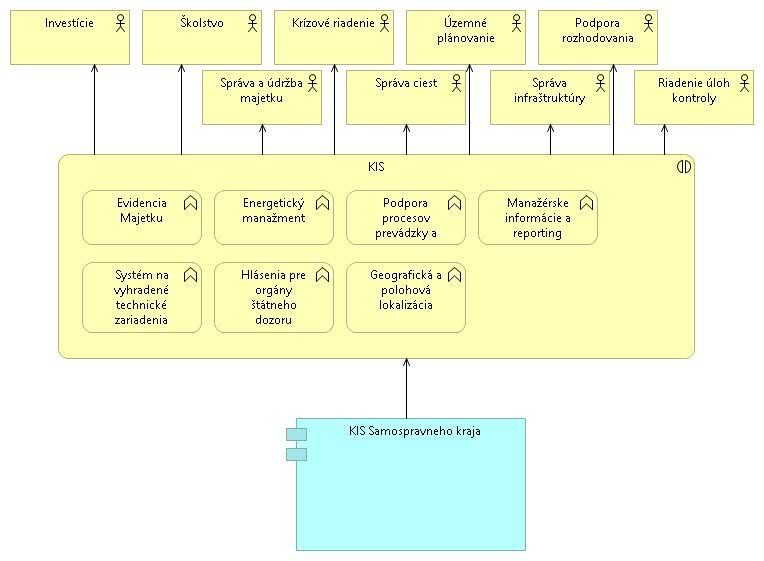 K jeho realizácii je potrebné, aby systém poskytoval nasledovné funkčné a technické požiadavky. FUNKČNÉ POŽIADAVKYPožaduje sa aby bol KIS dodaný ako komplexné softvérové riešenie modulárneho charakteru tak, aby nebola jeho funkčnosť priamo závislá od iného informačného systému. Súčasne je požadované, aby jednotlivé prepojenia modulov, ako aj integrácie so systémami tretích strán bola realizovaná pomocou integračnej platformy (ESB), ktorá musí obsahovať nástroje na pripojenie/import externých údajových štruktúr z iných informačných systémov. Dodaný systém musí podporovať prihlásenie na jednom mieste (single sign on) s integráciou na LDAP Objednávateľa použitím IAM modulu (systém pre management autentifikácií). V nasledujúcich kapitolách je popis funkčných požiadaviek KIS, ktoré sú rozdelené do logických celkov:Komplexný informačný systém pre evidenciu, správu a údržbu majetkuSystém musí obsahovať funkcionalitu pre efektívnu evidenciu a riadenie majetku BBSK a OvZP. Pri majetku je nutná možnosť evidovať súčasných aj historických správcov či vlastníkov. Je nutné rozlišovať medzi majetkom organizácie a majetkom, ktorý má organizácia len v správe. Požaduje sa, aby systém umožňoval evidenciu objektov podľa rôznych úrovní umiestnenia, napríklad: kraj, okres, obec apod. a zároveň aj podľa atribútov evidovaných na karte majetku a podobne. Okrem evidencie objektov sa požaduje, aby systém umožňoval detailnú evidenciu technických zariadení (primárne VTZ) a hnuteľného majetku.KIS – pracovný dashboardJe požadované, aby úvodnou stránkou systému po prihlásení bol užívateľský dashboard, na ktorom bude mať užívateľ prehľadne prístupné náhľady do jednotlivých modulov systému, prípadne prehľady, sumarizácie údajov uložených v systéme. Je požadované, aby súčasťou dashboardu bolo aj mapové okno, na ktorom budú vizualizované údaje zo systému kartografickými prvkami, zodpovedajúcimi aktuálnej mierke zobrazenia. V mapovom okne je požadované umožniť zmenu podkladovej mapy z výberu (ZBGIS, Ortofotomapa nie staršia ako z roku 2018, OpenStreetMap, aktuálne údaje z katastra nehnuteľností: parcely registra C, parcely registra E). Zobrazené vrstvy v mapovom okne si bude voliť z administrátorom vytvoreného zoznamu samotný užívateľ (po odhlásení zo systému a navrátení do systému musia byť vrstvy a základná mapa nastavená podľa stavu, v akom užívateľ systém opustil. Požaduje sa plná responzivita úvodného dashboardu vrátane mapového okna. Ostatné, povinne požadované súčasti dodaného diela sú: notifikácie, štatistické sumarizácie za vybrané jednotky (entity, administratívne plochy a pod.), zoznam nadchádzajúcich udalostí (požiadavky VTZ, údržba, ukončenia nájmov ... ), kalendár zobrazujúci aktuálny mesiac. Z úvodného dashboardu budú užívateľovi sprístupnené pre spustenie ostatné moduly KIS.  Jednotlivé funkčné bloky, ich obsah, ako aj sprístupnené moduly budú zodpovedať prístupovým právam užívateľských skupín do ktorým bude samotný užívateľ priradený.Evidencia majetkuJe požadované, aby modul Evidencia majetku umožňoval zadávanie, správu a aktualizáciu dát získaných z pasportov o evidovanom majetku. Požaduje sa možnosť definovať jednotlivé skupiny pasportizovaných parametrov a jednotlivé parametre pasportu majetku administrátorom. Štruktúra technických údajov musí byť odlišná pre jednotlivé druhy majetku tak, aby zodpovedala danému typu majetku (napr. pri budovách na konštrukčné prvky, zdravotno-technickú inštaláciu).Požaduje sa objektová štruktúra v evidencii majetku minimálne s obsahom:Zariadenia/ Organizácie BBSK (117 x OvZP, 1 x BBSK, 1 x RSC, 4 x nemocnice)ParcelyBudovyMostyOporné múryVodné plochyJe požadované, aby systém umožňoval viacstupňovú hierarchiu pasportizovaných prvkov. Pri evidovanom prvku bude možné sledovať jednotku, počet, označenie, popis a stav. Pokiaľ je to relevantné tak aj rok nadobudnutia, dobu záruky, roky opráv a periodicitu opráv. Požaduje sa možnosť výstupov do formátov – XLSX, PDF, RTF, ktorý reprezentuje tlačový pasport majetku a obsahuje všetky evidované údaje. K evidencii majetku sa požaduje možnosť viazať nové informácie o stavebných úpravách (rekonštrukcie, revitalizácie a pod.) vykonávaných na majetku a bude ich možné spárovať s jednotlivými technickými dátami evidovanými v KIS.Evidencia nehnuteľného majetkuEvidencia zoznamu pozemkov a stavieb (mosty, cesty, budovy), technické vybavenie, plochy – karta majetkuEvidencia zoznamu pozemkov a stavieb (mosty, cesty, budovy), technické vybavenie, plochy – karta majetkuSystém umožní evidovať pozemky, ako aj budovy aj s ich podrobným technickým opisom ako napr. poschodia, miestnosti. U každého poschodia, miestnosti je potrebné mať možnosť evidovať parametre týchto priestorov minimálne v rozsahu:plochy (úžitkové, zastavané, plocha okien, plocha stien),počty pracovníkov (maximálny počet pracovníkov, aktuálny počet pracovníkov...),parametre ako klimatizácia, kúrenie, typ kúrenia, vykurovaná plocha,technický stav budovy, zateplenie,prípojky na siete/rozvody (prípojky elektriny, plynu, vody, tepla z CZT, počítačová sieť...),textový opis,fotografie, ďalšia dokumentácia (formou príloh),parameter status: vedieť označiť budovu na: využitá, prenajatá, prázdna, neupotrebiteľné, (iné z číselníka definované podľa potreby Objednávateľa),pozemky a budovy musia byť zobrazené v mapovom okne s možnosťou voľby podkladovej mapy a to minimálne v rozsahu (ZbGIS, Ortofotomapa nie staršia ako z roku 2018, Katastrálna mapa,  Register parciel C a Register parciel E, OpenStreetMap), mapové okno musí umožňovať zapnutie/vypnutie tematických vrstiev a to minimálne v rozsahu (administratívne hranice – Kraj, Okres, Obec, KÚ, iné administrátorom konfigurovateľné vrstvy dostupné vo forme NIPI zobrazovacie služby). Ku každému majetku musí byť možné zaevidovať, zistiť minimálne:zoznam aktuálnych aj historických nájomcov,zoznam inventáru – integrácia so SAPOM a ISPIN, zmluvy, alebo registratúrne záznamy, súvisiacich s dotknutými priestormi (dodávky energií, nájmy, iné) a to integráciou na FABASOFT.Prepojenie na katastrálne údaje (parcela, list vlastníctva, vlastníci, ťarchy) Pre každý pozemok a budovu je potrebné viesť si evidenciu katastrálnych údajov minimálne v rozsahu:číslo parcely a jej výmera,súpisné číslo stavby a na akej parcele/parcelách sa nachádza automaticky overované s centrálnym registrom adrieskatastrálna stavba, ktorej budova zodpovedá,vlastníci, správcovia, listy vlastníctva, ap.,možnosť pridať hypertextové prepojenie na LV,centroid pozemku, budovy v súradniciach S-JTSK, WGS84centroid pozemku, budovy v relatívnych súradniciach priložených vektorových výkresov, prípadne zaznačeného na priložených rastrových výkresochSpôsob využitia pozemkov – vo forme administrátorom definovateľných číselníkov:Pozemok využívaný pre rastlinnú výrobu, na ktorom sa pestujú obilniny, plodiny alebo pozemok dočasne nevyužívaný pre rastlinnú výrobu.Pozemok prevažne v zastavanom území obce alebo v záhradkárskej osade, na ktorom sa pestuje zelenina, ovocie, okrasná nízka a vysoká zeleň a iné poľnohospodárske plodiny.Pozemok, na ktorom je postavená bytová budova označená súpisným číslom.Pozemok, na ktorom je postavená nebytová budova označená súpisným číslom.Pozemok, na ktorom je postavená budova bez označenia súpisným číslom.Pozemok, na ktorom je dvor.Pozemok, na ktorom je postavená inžinierska stavba – diaľnica a rýchlostná komunikácia a jej súčasti.Pozemok, na ktorom je postavená inžinierska stavba – cestná, miestna a účelová komunikácia, lesná cesta, poľná cesta, chodník, nekryté parkovisko a ich súčasti.Pozemok, na ktorom je postavená ostatná inžinierska stavba a jej súčasti.Pozemok, na ktorom je rozostavaná stavba.Pozemok, na ktorom je zrúcanina.Pozemok, na ktorom je postavený vstupný portál do podzemnej stavby alebo pivnice.Pozemok, na ktorom je okrasná záhrada, uličná a sídlisková zeleň, park a iná funkčná zeleň a lesný pozemok na rekreačné a poľovnícke využívanie.Pozemok, na ktorom je ihrisko, štadión, kúpalisko, športová dráha, autokemping, táborisko a iné.Pozemok, na ktorom je botanická a zoologická záhrada, skanzen, amfiteáter, pamätník a iné.Pozemok, na ktorom je cintorín alebo urnový háj.Pozemok, ktorý slúži na ťažbu nerastov a surovín.Pozemok, na ktorom je manipulačná a skladová plocha, objekt a stavba slúžiaca lesnému hospodárstvu.Pozemok, na ktorom je skládka odpadu.Pozemok, ktorý nie je využívaný žiadnym z uvedených spôsobov.Pozemok, na ktorom sú skaly, svahy, rokliny, výmole, vysoké medze s krovím alebo kamením a iné plochy, ktoré neposkytujú trvalý úžitok.Pozemok s lesným porastom, dočasne bez lesného porastu na účely obnovy lesa alebo po vykonaní náhodnej ťažby.Pozemok využívaný podľa druhu pozemku.Umiestnenie pozemku.Pozemok je umiestnený v zastavanom území obce.Pozemok je umiestnený mimo zastavaného územia obce.Výkresová dokumentácia – vizualizácia budov, pôdorysy poschodíK jednotlivým pozemkom je potrebné evidovať výkresovú dokumentáciu vo vektorovej podobe:vedenie inžinierskych sietí po pozemku,aktualizáciu mapového podkladu aj podľa projektovej dokumentácie. K jednotlivým budovám je potrebné evidovať aj súvisiacu výkresovú dokumentáciu vo vektorovej podobe. Pre každú budovu, ako aj časť budovy musí byť možné vygenerovať a priradiť QR kód, ktorý bude slúžiť na rýchly prístup k informáciám o budove alebo jej časti.Dodané dielo musí umožňovať evidenciu vektorových údajov vo forme príloh (alebo hypertextových odkazov na prílohy) vo formátoch DWG, DXF (alebo inom vektorovom zobrazení), ako aj PNG, JPG, TIFF. Každý z dodaných výkresov musí obsahovať vzťažný bod vrátane jeho súradníc v geografických súradniciach, prípadne súradniciach kartografickej projekcie S-JTSK a prípadného uhla rotácie voči osi Y. Pre poschodia evidovať výkresovú dokumentáciu vo vektorovej podobe - pôdorysy s možnosťou farebného zvýraznenia miestností podľa používateľsky definovaných kritérií (napr. zvýraznenie prenajatých priestorov, farebne odstupňovaná vizualizácia nákladov na priestory a pod.). Výkresová dokumentácia musí byť kompatibilná s CAD dokumentáciou.Systém musí umožňovať grafickú evidenciu jednotlivých budov, podlaží, miestností a ostatných entít s väzbou na popisné údaje evidované v systéme.Vizualizácia musí byť dynamická na základe údajov evidovaných v systéme. Po kliknutí na miestnosť bude možné zobraziť fotografiu, údaje o miestnosti pasport, ako aj možnosť upravovať kartu zobrazovaných údajov.Digitalizácia archívnej dokumentácie do vektorovej podoby bude predmetom Podpory, časti Poradenstva a rozvoja za podmienok definovaných v Zmluve ak si ju Objednávateľ nezabezpečí inak. Evidencia objektov podľa geografických lokalítJe požadované, aby systém umožňoval filtrovať údaje podľa rôznych úrovní geografického umiestnenia, napr. umiestnenie v kraji, okrese, obci, a pod (podmienka filtrácie podľa parametrov karty majetku).Evidencia vecných bremienV systéme je potrebné umožniť evidenciu vecných bremien na jednotlivé parcely v kontexte LV a k nim evidovať  doplnkovú dokumentáciu. Súčasťou zobrazenia budú informácie získané integráciou na systémy tretích strán (ESKN, SPIN, FABASOFT, Register adries, Register právnických osôb). Evidencia súvisiacej dokumentácie v súvislosti s majetkomRiešenie musí umožňovať evidovanie ľubovoľnej dokumentácie k majetku formou súborových príloh k jednotlivým záznamom v systéme. Počet, súborový formát príloh a ich veľkosť nesmú byť obmedzené.Systém musí umožniť ukladanie ľubovoľnej dokumentácie všetkých typov súborov. Vkladať  akýkoľvek formát dokumentácie. V prípade neštandardného typu súboru je potrebné mať na pracovnej stanici nainštalovaný softvér na jeho otvorenie. Počet, súborový formát príloh a ich veľkosť by nemali byť obmedzené. Systém musí podporovať tvorbu vlastných formátovaných výstupných zostáv na základe šablón, ktoré je možné administrátorom systému vytvárať a modifikovať.Takto generované dokumenty sa budú môcť slúžiť ako sumarizačné výstupy aktuálneho stavu dát alebo ako konkrétne výstupy, napr. faktúry, protokoly z aktivít a pod.História objektovPri každom objekte je nutné evidovať informácie o jeho histórií, zmenách, investíciách, predaji. Informácie za uplynulé obdobie bude možné zadávať ručne so spätnou platnosťou. História správy majetku podľa správcovPri zmene správcu (prevod povinnosti spravovať nehnuteľnosť podľa zákona 446/2001 Z. z.) systém vygeneruje protokol o prevode správy majetku (odovzdávací / preberací protokol) a upozorní zodpovedné osoby na vykonanú zmenu emailom alebo správou v systéme po najbližšom prihlásení.Evidencia hnuteľného majetkuJe potrebné, aby údaje o majetku (inventárne číslo majetku, obstarávacia, zostatková hodnota ...) boli načítavané z účtovného systému (SAP), ktorý už BBSK používa. Zároveň je potrebné, aby bolo možné združiť viacero účtovných záznamov pod jeden záznam v systéme pre správu majetku a tiež rozdeliť jeden účtovný záznam na viacero záznamov v obstarávanom systéme, s možnosťou určiť percentuálnu mieru rozdelenia (aby bolo možné odhadnúť zostatkovú a obstarávaciu hodnotu časti majetku).Údržba majetkuÚdržbové aktivityObjednávateľ a jeho OvZP, ako správcovia majetku zabezpečujú aj fyzický výkon technickej správy. Priamo, alebo prenesene zabezpečujú revízie a úradné skúšky a iné povinné odborné prehliadky a odborné skúšky nasledujúcich zariadení v zmysle legislatívy Slovenskej republiky, z nej vyplývajúcich vykonávacích vyhlášok, platných noriem STN a ostatných predpisov platných na území Slovenskej republiky:
Odborné prehliadky a odborné skúšky VTZ elektrických:elektroinštalácia – silnoprúd,elektrické zariadenia bez obmedzenia napätia,elektrické zariadenia s nebezpečenstvom výbuchu,bleskozvody,elektrospotrebiče, ručné náradie.Odborné prehliadky a odborné skúšky VTZ plynových a tlakových:chladiace zariadenia v oblasti zdravotníctva,chladenie - chillery,vykurovanie – kotolne,rozvody plynu,tlakové nádoby.Odborné prehliadky a odborné skúšky VTZ zdvíhacích:výťahy,zdvíhacie a manipulačné plošiny,manipulačné zdvíhacie systémy pre imobilných.Revízie a pravidelné obhliadky požiarno-technických zariadení:elektrická požiarna signalizácia,stabilné hasiace zariadenia,zariadenie pre odvod dymu a tepla,hasiace prístroje, požiarne vodovody,požiarne uzávery – dvere, klapky, mriežky,komíny / dymovody.Plánovanie údržbových aktivítSystém musí umožniť ručné a automatické naplánovanie nasledujúcej údržbovej činnosti podľa preddefinovaných cyklov údržby s upozornením na nutnosť objednania daného výkonu pri blížiacom sa termíne realizácie prostredníctvom e-mailovej notifikácie. Prípadne mať k dispozícii aj sofistikovanejšie formy plánovania, zohľadňujúce aktuálny stav a prevádzku zariadenia.Pre každú činnosť musí existovať možnosť pripojiť ľubovoľnú dokumentáciu (protokoly prijaté emailom v PDF, skenované dokumenty, fotografie, schémy, pracovné postupy a iné).Plánovanie skúšok a sledovanie termínovSystém musí automaticky vygenerovať plán v súlade s Vyhláškou na základe uvedenia do prevádzky alebo dátumu poslednej relevantnej skúšky, parametrov objektov a zaradením do skupiny ohrozenia.  Generovaním plánu bude strážiť aj jeho plnenie. Plánované činnosti budú mať priradeného zodpovedného pracovníka, ktorý ich má evidované ako úlohy.Manažment získa pohľady zameškaných revízií a pohľady na prezeranie poslednej a plánovanej skúšky.Pre jednotlivé druhy skúšok a inšpekcií musí byť možné nastaviť formuláre na zadávanie požadovaných údajov, vykonaných kontrol a činností, zadanie nameraných hodnôt, nálezov a pod.Pohľady a výstupné zostavy pre realizátorov revízií, napr. obrazovka pre OPaOS pre konkrétne VTZ Elektro, nástroj na vytvorenie protokolov v požadovanom tvare.Evidencia protokolov zo skúšokSystém musí umožniť evidovanie protokolov zo skúšok (povinne v PDF, voliteľne do interaktívneho formulára).  Evidencia zistení zo skúšok a sledovanie ich odstráneniaV systéme je potrebné viesť evidenciu zistení identifikovaných počas skúšok a revízií technických zariadení, vrátane evidencie osôb zodpovedných za ich odstránenie (vrátane termínu). Ku každému nálezu je potrebné viesť evidenciu stavu riešenia, popisu riešenia a termínu odstránenia.Evidencia zodpovedných osôbPri každej údržbovej aktivite je nutné priradiť zodpovednú osobu za jej plnenie. Energetický manažment - evidencia odberných miestV KIS sa požaduje evidovať určené meradlá na vodu, elektrinu, plyn, centrálny zdroj tepla (miestna/mestská tepláreň) a ich spotrebu.Určené meradlá budú vedené obdobne ako majetok, budú mať vlastnú kartu, do ktorej bude možné zapísať ľubovoľné množstvo informácií, parametrov a následne podľa nich vedieť filtrovať. V prípade vytvorenia nového parametra, KIS bude schopný zobraziť takýto parameter v každej karte určeného meradla daného typu. Určené meradlo bude chápané aj ako majetok / hmotná vec bez inventárneho čísla, ale so svojimi presnými vlastnosťami a na presnom fyzickom umiestnení, relačne viazaného na majetok/objekt a pod. (prípadne tzv. QR kód)Meradlo bude v KIS zároveň evidované ako zdroj dát o spotrebe, ktorú bude nutné evidovať a analyzovať. Evidencia a zápis spotreby bude vykonávaný v prvej fáze ručne – zadaním hodnoty priamo do formulára v KIS. Dáta o spotrebách evidované v KIS budú pravidelne exportovateľné pre ďalšiu hĺbkovú analýzu v dátovej štruktúre, ktorej formát a nastavenie bude špecifikované v rámci implementácie projektu.Požaduje sa, aby evidované určené meradlo malo vo svojej karte relačné priame prepojenie na všetky budovy, ktorých spotrebu meria a naopak, každá budova bude mať vo svojej karte relačné prepojenia na merače, ktoré merajú jej spotrebu.Je požadovaná základná analýza energetických dát:Tabuľkové zobrazenie evidovaných dát o spotrebe;Grafické zobrazenie evidovaných dát o spotrebe, vytvorenie virtuálnych meračov podľa vzorcov;Porovnávanie spotrieb viacerých meradiel, ich grafické zobrazenie, sledovanie údajov o spotrebe a automatické porovnávanie časových rezov (týždeň, mesiac) s cieľom hľadania a zobrazenia anomálií;Určené meradlá alebo virtuálne merače budú mať možnosť priradenia k budove, objektu, komplexu, či miestnosti;KIS umožní generovať sumárny výstup pre dennú, týždennú a mesačnú kontrolu spotreby;KIS bude poskytovať nástroje na zadávanie hodnôt spotreby online systému na mobilných zariadeniach pomocou svojej responzivity. Aplikácia podľa prihlasovacích údajov ponúkne na zobrazenie a zadávanie iba tie meradlá, ktoré patria k agende prihlasovaného správcu.Evidencia odberných miestV KIS je potrebné evidovať odberné miesta - určené meradlá na vodu, elektrinu, plyn, centrálny zdroj tepla (miestna/mestská tepláreň) a ich spotrebu. Určené meradlá musia byť vedené rovnako ako majetok – mať vlastnú kartu, do ktorej bude možné zapísať ľubovoľné množstvo informácií a parametrov; a podľa nich vedieť filtrovať. V prípade vytvorenie nového parametru, KIS musí byť schopné zobraziť nový parameter v každej karte meradla daného typu.Meradlo bude chápané aj ako majetok / hmotná vec bez inventárneho čísla, ale so svojimi presnými vlastnosťami a na presnom fyzickom umiestnení. Bude preto nutné zadať ich polohu v geografických súradniciach.Pre každé meradlo musí byť možné vygenerovať a priradiť QR kód, ktorý bude slúžiť na rýchly prístup k informáciám o meradle.Evidencia stavov meradielKIS musí obsahovať databázu, do ktorej bude zapisovaný stav z určených meradiel (priebehové merania), a to: zadaním hodnoty priamo do tabuľky v KIS ručne (cez internetový prehliadač a/alebo mobilnú aplikáciu), sťahovaním hodnôt z iného umiestenia (napr. vzdialený server tretej strany), cez webovú službu cez dohodnutý formát.Integračná platforma zabezpečí zber údajov z meradiel, ak sú dostupné vo forme služieb, súborov.KIS musí umožniť zber údajov o stave alebo spotrebe meradla v intervaloch jednotiek minút a väčších (minúty, hodiny, dni, mesiace, apod.). Dáta o spotrebách evidované v KIS musia byť pravidelne exportovateľné pre ďalšiu hĺbkovú analýzu v dátovej štruktúre, ktorej formát a nastavenie bude špecifikované vzájomnou dohodou a následne sprístupnené pomocou integračnej platformy.Podpora procesov prevádzky a údržby majetkuZakladanie nového majetkuSpráva dát v systéme bude plne v kompetencii používateľov s dostatočnými oprávneniami na správu dát. Založenie karty majetku do systému bude realizované automaticky na základe novovzniknutého záznamu v účtovnom systéme, ktorý sa prenesie integračnou platformou KIS.Systém musí umožniť nastavenie emailovej notifikácie, vrátene odkazu na kartu majetku, kde bude môcť užívateľ doplniť údaje o majetku (umiestnenie, popis ...). Integračná platforma musí umožniť pokročilý import štruktúrovaných údajov do systému KIS. V prípade, že vkladaný dokument vznikol ako exportovaný zoznam zo systému KIS spolu s  existujúcimi dátami, tak sa po jeho editácii a opätovnom nahraní späť, vykonajú všetky zmeny automaticky - zmenené dáta sa prepíšu a prípadné nové objekty sa spolu s dátami vytvoria. Tento istý princíp by platil aj pri iných typoch dát v systéme.Ďalšie evidencieModul evidencie majetku musí vedieť evidovať aj ostatný majetok BBSK a OvZP BBSK, ako napr. stroje, prístroje, autá, umelecké diela, inventár miestností, atď.Je potrebné viesť evidenciu hnuteľného majetku naprieč organizáciami, budovami a poschodiami. Pre každú položku majetku musí byť možné vygenerovať a priradiť QR kód, ktorý bude slúžiť na rýchly prístup k informáciám o majetku.Pri evidencii hnuteľného majetku je potrebné priradiť aj nasledovné informácie:údaje o hnuteľnom majetku: označenie, bližšia špecifikácia, rok výroby,účtovné údaje: údaje o poistení, obstarávacia cena, zostatková cena, technické zhodnotenie,údaje ako vlastníkovi, vrátane listín na základe ktorých nadobudol majetok (napr. delimitačný protokol, kúpna zmluva, darovacia zmluva, zámenná zmluva), údaje  o správcovi, tzn. OvZP, ktorá spravuje zverený majetok vrátane zriaďovacej listiny, protokolu o zverení hnuteľného  majetku do správy a jeho dodatkov, zmluvy o prevode správy, evidencia zmlúv uzatvorených medzi správcom a tretími osobami (napr.: nájomné zmluvy, zmluvy o výpožičke, zmluvy o dielo, kúpne zmluvy na hnuteľný majetok v kompetencii správcu),  evidencia ďalších dokumentov (súhlasy Objednávateľa, fotodokumentácia napr. investičného majetku, strojov,  prístrojov, atď.).Manažérske informácie a reportingPožaduje sa aby KIS umožnil vyhľadať majetok a zobraziť vo forme reportu, na ktorom je vykonávaná zaevidovaná stavebná úprava zohľadnením hierarchickej štruktúry evidovaného majetku. Spracovanie technického zhodnoteniaNa základe vzniknutých záznamov na technické zhodnotenie majetku je potrebné na túto skutočnosť notifikovať zodpovednú osobu. V notifikácii je potrebné zaslať odkaz na stránku, kde bude môcť príslušný pracovník priradiť toto zhodnotenie k existujúcemu záznamu o majetku v systéme.Modul pre vyhradené technické zariadeniaModul bude vedieť evidovať dokumenty o vykonaných revíziách (revízne správy) chronologicky aj s históriou a upozorniť na nasledovné termíny vyplývajúce z legislatívy SR pomocou notifikácie.Systém musí obsahovať evidenciu vyhradených technických zariadení VTZ a ich umiestnenie v miestnosti, budove, areáli podľa definovanej geografickej lokalizácie. Pre každé VTZ musí byť možné vygenerovať a priradiť QR kód, ktorý bude slúžiť na rýchly prístup k informáciám o VTZ a naplánovaných údržbových aktivitách.Systém musí umožniť evidovanie kľúčových parametrov technických zariadení v zmysle Vyhlášky 508/2009 Z. z., vykonávacích vyhlášok v zmysle zákona 314/2001 Z. z. v aktuálne platnom znení.Výkresová dokumentáciaK jednotlivým VTZ je potrebné evidovať výkresovú dokumentáciu vo vektorovej podobe a to najmä ako samostatná hladina v pôdorysoch podlaží alebo v podobe technologických schém. KIS musí umožňovať vloženie výkresovej dokumentácie z CAD formátov.  Každý z výkresov musí obsahovať vzťažný bod s geografickými súradnicami, prípadne súradnicami v súradniciach S-JTSK a uhlom rotácie voči vzťažnej osi Y.Po kliknutí na VTZ musí byť možné zobraziť fotografiu, pasportné údaje o VTZ, možnosť upravovať kartu zobrazovaných údajov.Hlásenia pre orgány štátneho dozoruKIS musí umožňovať export hlásenia pre orgány štátneho dozoru minimálne v rozsahu:Energetická efektivita, SIEA.Emisné hlásenie, NEIS.Geografická a polohová lokalizácia, mapové oknoPožaduje sa, aby systém umožňoval zobrazovanie evidovaných objektov podľa rôznych úrovní geografického umiestnenia, napr.: kraj, okres, obec apod. a zároveň aj podľa atribútov, napr.: na karte majetku a pod, prípadne v samostatne otvorenom mapovom okne.Je požadované, aby mapový komponent KIS poskytoval funkčnosť minimálne v rozsahu:Prezeranie priestorových údajov (raster, vektor) na mapovom podklade.Možnosť priblíženia, vzdialenia, posunu mapy a náhľadu širšieho územia v mape.Možnosť meniť základnú podkladovú mapu (minimálne v rozsahu: ZbGIS, ortofotomapa nie staršia ako z roku 2018, kataster nehnuteľností – register C a register E, OpenStreetMap).Možnosť používateľsky zapínať, alebo vypínať jednotlivé vrstvy (konfigurovateľné administrátorom, minimálne v rozsahu: administratívne hranice: kraj, okres, obec, katastrálne územie, alebo iné, ktoré sú dostupné pomocou zobrazovacích služieb definovaných zákonom o NIPI).Požaduje sa vytvorenie mapovej kompozície zobrazujúcej majetok BBSK, minimálne v členení: parcely budovy  stavby MostyOporné múryVodné plochyMožnosť vyhľadať lokalitu podľa vybraného atribútu a zamerať v mape.Možnosť vyhľadať objekt uvedený v KIS, pokiaľ má polohovú informáciu a je nakonfigurovaný pre zobrazovanie v mape.Možnosť zobrazenia popisných informácií o vybraných prvkoch z mapy.Možnosť získania súradníc pre polohu v mape, meranie vzdialeností a plôch nad mapou.Možnosť zakreslenia jednoduchých grafických používateľských poznámok do mapy, ktoré budú medzi užívateľmi zdieľateľné.Možnosť vytlačenia mapovej kompozície, prípadne jej export do rastrového súboru (JPG, TIFF) s metaúdajmi, umožňujúcimi jej geolokáciu.Možnosť tvorby a správy mapových prvkov zakreslením geometrie nad mapovým podkladom a vyplnením popisných informácií, modifikáciou a odstránením prvkov.Možnosť zobrazovania externých mapových podkladov publikovaných vo forme OGC mapových služieb (WMS, WMTS, WFS), napr. vrstvy katastra nehnuteľností publikovanej pomocou ESKN.Možnosť zobrazovania mapových služieb v súradnicovom systéme S-JTSK.Možnosť pripojenia priestorových údajov v štandardne používaných formátoch (ShapeFile, SQLITE, PostGIS, GML, GeoJSON).Možnosť konfigurácie mapových kompozícií (nastavenie mapových štýlov pre mapové dátové sady).Možnosť konfigurovať a zobrazovať popisky (názvy prvkov) pre jednoduchšiu orientáciu v mape.Možnosť integrovaného zobrazenia mapového okna v moduloch na evidenciu a údržbu majetku, energetického manažmentu alebo v module Nájmy.Možnosť zobrazenia licenčných podmienok resp. iných ochranných prvkov (napr.: Copyright ap.) pri mapových vrstvách pri ktorých je to vyžadované pri ich používaní.Komponent pre geografickú a polohovú lokalizáciu zároveň musí umožňovať publikáciu priestorových údajov vo forme štandardov definovaných Zákonom o NIPI a to minimálne vo forme zobrazovacích služieb.Je požadované aby KIS umožňoval k jednotlivým objektom evidencie evidovať aj výkresovú dokumentáciu vo forme príloh. Požaduje sa podpora minimálne týchto formátov: DWG, DXF, PDF, PNG, JPG, GIF, TIFF. Každý z nich ale musí obsahovať minimálne súradnice S-JTSK, alebo geografické súradnice vzťažného bodu a uhol rotácie voči vzťažnej osi Y. Technické požiadavkyPožiadavky na technologickú a softvérovú architektúru Požadovanú technologickú architektúru systému a jeho komponentov charakterizuje schéme: 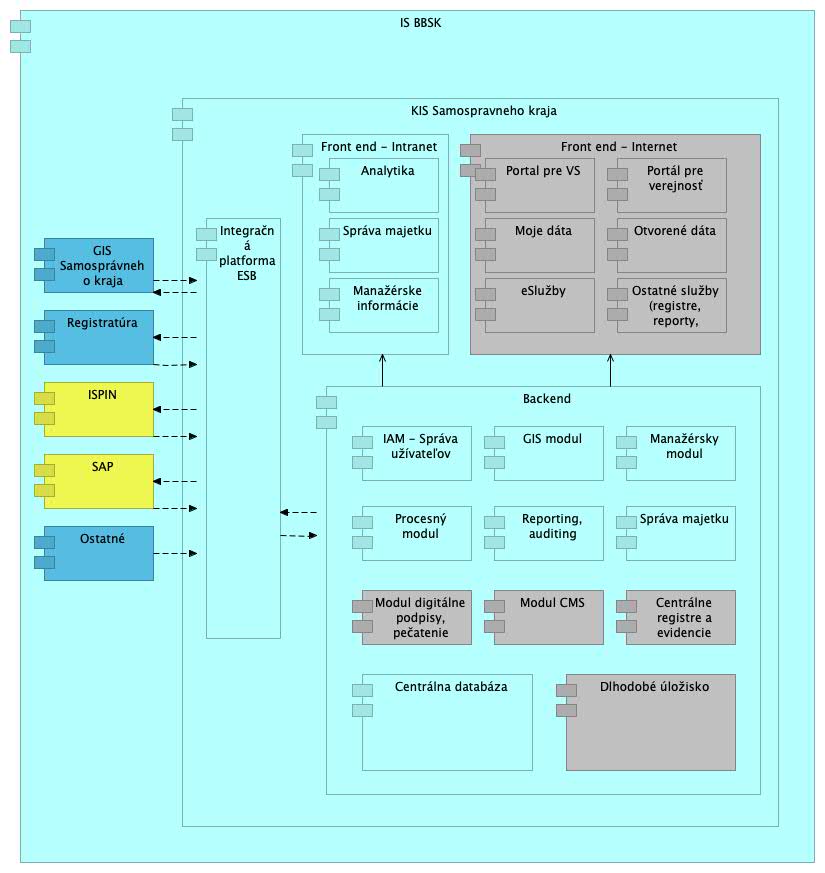 Pričom šedým sú označené komponenty, ktoré nie sú predmetom riešenia, tmavomodré sú externé systémy, na ktoré sa systém integruje pomocou integračnej platformy a svetlomodré sú komponenty dodávaného riešenia. Žlté komponenty sú externé systémy, na ktoré bude prioritne realizovaná integrácia v rámci Služieb Podpory. Je požadované, aby systém spĺňal prísne kritéria na bezpečnosť údajov. Riešenie musí byť zabezpečené proti zásahu neoprávnenými osobami, či už z prostredia mimo zákazníka, ako aj v rámci neho. Dodávateľ tiež musí preukázateľne spĺňať vysoké požiadavky na bezpečnosť pri prevádzkovaní systému:vysoká dostupnosť riešenia,monitoring a technická podpora,riadenie bezpečnostných incidentov.Požaduje sa, aby bol KIS BBSK nasadený do externej privátnej cloudovej infraštruktúry, ktorej prevádzku bude Poskytovateľ zabezpečovať počas celého trvania zmluvy a ktorá je popísaná v samostatnej kapitole.Je požadované, aby boli  používatelia pri prihlasovaní do systému KIS BBSK autentifikovaní menom a heslom. Komunikácia bude zabezpečená prostredníctvom protokolu https, zabezpečeným certifikátom podpísaným certifikačnou autoritou. SSL certifikáty podpísané certifikačnou autoritou je potrebné poskytnúť zo strany Objednávateľa, v rámci súčinnosti so službami prevádzky KIS BBSK. Do systému sa prihlasuje užívateľ len jedenkrát a to vždy po prihlásení užívateľa do operačného systému a otvorení si systému. Do systému je následne prihlásený automaticky využitím SSO (single sign on).Aplikačné moduly KIS BBSK musia byť zabezpečené voči útokom typu SQL injection, cross site scripting a DoS (Denial of Service) útokom. KIS BBSK musí vedieť poskytnúť reporty z auditového žurnálu a logovanie aktivít používateľov.Požaduje sa, aby KIS BBSK bol prevádzkovaný v súlade s bezpečnostným projektom BBSK, s bezpečnostnými požiadavkami podľa aktuálne platnej legislatívy, v súlade so štandardami platnými pre informačné systémy verejnej správy ako aj uznávanými bezpečnostnými normami.Požiadavky na SW licencie a licenčné požiadavkyPoskytovateľ v rámci dodania diela dodá všetky potrebné licencie, ktoré Objednávateľ potrebuje k používaniu Diela pre neobmedzený počet užívateľov. Služby podpory musia pokrývať všetky dodané licencie počas doby platnosti Zmluvy.Poskytovateľ v rámci dokumentácie uvedie zoznam všetkých licencií systémov, ktoré v rámci KIS budú dodané a sú pre prevádzku systému nevyhnutné. Ak poskytovateľ v rámci služieb podpory vytvorí a implementuje Objednávateľovi dielo, vo vzťahu ku ktorému Poskytovateľ je, alebo bude oprávneným držiteľom akýchkoľvek práv duševného vlastníctva podľa príslušných aplikovateľných právnych predpisov (ďalej len „Autorské dielo“), Poskytovateľ Objednávateľovi udelí právo na užívanie Autorského diela, a to v rozsahu potrebnom pre realizáciu a riadne užívanie Autorského diela (ďalej len „licencia“). Poskytovateľ dodá Objednávateľovi licenciu ako nevýhradnú, časovo neobmedzenú s územným obmedzením na Slovenskú republiku a s opciou na územie Európy, kde sa rozšírenie užívateľov iných spoločností mimo SR uplatní až v čase prístupu spoločností mimo SR. Licenčné dojednanie nemá vplyv na spracovanie aktív v rámci celej Európy.      V prípade, že v rámci plnenia predmetu Zmluvy poskytovateľ dodá a/alebo implementuje Autorské dielo, vo vzťahu ku ktorému dodávateľ nie je držiteľom alebo poskytovateľom práv na jeho používanie, je dodávateľ povinný zabezpečiť práva na jeho používanie (u príslušného držiteľa alebo poskytovateľa týchto práv) pre Objednávateľa v nutnom rozsahu pre funkčné použitie systému. Splnenie tejto povinnosti je Poskytovateľ povinný Objednávateľovi riadne preukázať pred odovzdaním príslušnej služby a/alebo Autorského diela.Požaduje sa, aby dodávateľ v prípade plnenia predmetu budúcej zmluvy prehlásil, že má práva na autorské dielo a plnením predmetu budúcej zmluvy neporušuje  žiadne  práva duševného vlastníctva iných osôb a je oprávnený s prípadnými  právami duševného vlastníctva nakladať, inak zodpovedá za škodu tým spôsobenú. Budúci dodávateľ sa súčasne musí zaviazať na vlastné náklady vykonať všetky účinné opatrenia na ochranu svojich práv duševného vlastníctva, ako aj ochranu práv vyplývajúcich objednávateľovi z poskytnutej licencie.Požiadavky na autorizáciu prístupovSpráva užívateľov bude realizovaná pomocou samostatného komponentu systému – správy identít (IAM), ktorá bude integrovaná s centrálnou správou užívateľov BBSK – LDAP. Požaduje sa, aby túto centrálnu správu identít bolo možné spravovať pomocou administračných nástrojov.Samotné práva, či už prístupu k informáciám, oprávnenia pre prácu s údajmi, ako aj prístupu k jednotlivým modulom, funkcionalitám bude riadená oprávneniami užívateľských skupín definovaných v centrálnej správe užívateľov LDAP. Požaduje sa, aby KIS umožnil hierarchické riadenie oprávnení a autorizácií jednotlivých užívateľov podľa pridelených rolí a to minimálne v rozsahu:Administrátormodifikuje, mení všetky údaje, pričom v logovaní sa tieto úpravy budú vždy evidovať ako zmeny vykonané administrátorommá prístup k všetkým aktuálnym, ako aj historickým údajomriadi a nastavuje oprávnenia pre ostatných používateľov systémumodifikuje číselníkyzálohuje a obnovuje údaje v databázespravuje integračnú platformumá práva na hromadné úpravy údajovmá prístup k samotným údajom na úrovni databázového prístupumodifikuje, spravuje zoznam vektorových vrstiev sprístupnených užívateľom v mapových oknách systémuAnalytikmodifikuje, aktualizuje všetky evidované údaje, pričom v logovaní sa tieto úpravy budú vždy evidovať ako zmeny vykonané konkrétnym analytikommá prístup k všetkým evidovaným aktuálnym, ako aj historickým údajomtvorí a modifikuje šablóny reportovmá prístup ku všetkým modulom systémuUžívateľ za odbormá práva čítať, sumarizovať a pripravovať výstupy za všetkých správcov vo svojom odboremá právo modifikovať, meniť a opravovať  údaje len na majetku, ktorý má sám v správe (majetok evidovaný na IČO úradu BBSK)má prístup ku všetkým aktuálnym údajom za daný odbor ako aj historickým údajomUžívateľ – správca majetkumodifikuje, aktualizuje  údaje len majetku, ktorého je správcom (podľa IČO organizácie)má prístup ku všetkým aktuálnym aj historickým údajom o ním spravovanom majetkuPrístupové práva k jednotlivým modulom a funkcionalitám budú špecifikované počas skúšobnej prevádzky systému.Požiadavky na integráciu s externými systémamiPožaduje sa, aby bol KIS funkčný aj bez integrácie na externé systémy. Údaje získané z integrácie na externé systémy budú rozširovať možnosti systému KIS.Od poskytovateľa sa požaduje implementácia integračnej platformy na zabezpečenie rozsiahlych integračných požiadaviek v rámci prevádzky KIS, s ohľadom na možnosť budúceho rozširovania o ďalšie integrácie. Na implementáciu integračného riešenia sa požaduje technológia Enterprise Service Bus (ESB). ESB je softvérová infraštruktúra, ktorá umožňuje využitie princípov SOA tým, že pôsobí ako sprostredkujúca vrstva - middleware, prostredníctvom ktorej komunikuje sada služieb. Takto navrhnutá architektúra bráni priamej komunikácii point-to-point medzi systémami a externalizuje integračnú logiku mimo aplikácií a systémov a centralizuje ju na jednotnú integračnú platformu.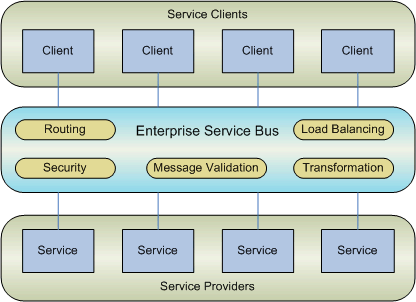 Integračná platforma musí umožňovať:pripojenie služieb/aplikácií pomocou konektorov (SOAP, csv, SAP, Sharepoint, SFTP, POP3, JDBC, LDAP, SSH, REST ... ),integračné smerovanie – príjemca správy sa tak určí na základe definovaných pravidieltransformáciu správ medzi komunikujúcimi protokolmi,identifikáciu a distribúciu udalostí,transparentné oddelenie lokalít – jednotlivé aplikácie nemajú vedomosť o ostatných aplikáciách, komunikujú priamo s integračnou platformou,migráciu resp. transformáciu údajov medzi rôznymi formátmi alebo medzi aplikáciami,služby na monitoring výkonnosti, monitoring toku správ cez integračnú platformu,spravovanie správ so zabezpečením doručiteľnosti správyopakované doručenie z dôvodu prvotnej nedoručiteľnosti (výpadok infraštruktúry, cieľového systému, ...). Ak sa prenos nepodarí ani po stanovenom počte opakovaní, prenos skončí ako nedoručiteľný, súbor sa presunie do adresára „chybný“, so záznamom v logu a prípadnou notifikáciou administrátora, ktorý situáciu vyrieši a prenos zopakuje.Proces bude možné monitorovať prostredníctvom vhodného nástroja, kde bude možné sledovať úspešné, neúspešné pokusy, časy, počty.V rámci dodania diela sa požaduje integrácia na:Fabasoft – minimálne pomocou permalinku, ktorým bude možné k jednotlivým entitám zobraziť príslušný registratúrny záznam, obdobne z registratúrneho systému bude možné pomocou permalinku otvoriť KIS s príslušnou kartou majetku.ESKN. V rámci geografického zobrazenia sa požaduje zobrazovanie mapových elektronických služieb katastra nehnuteľností. V prípade nedostupnosti externých služieb sa požaduje aby mapové okno fungovalo aj bez zobrazenia týchto externých služieb a upozornilo užívateľa na nedostupnosť externých služieb. V rámci Evidencie majetku je požadované, aby KIS bol napojený na elektronické služby katastra nehnuteľností a boli v ňom zobrazované údaje z Registra C a Registra E nie staršie ako 24 hodín s výnimkou nedostupnosti služieb ESKN, kedy budú užívateľovi zobrazené údaje z lokálnych záloh.ORSR – aktualizácia a verifikácia údajov po zadaní IČO Register adries – aktualizácia a verifikácia údajovPožiadavky na jazykovú lokalizáciuPožaduje sa, aby užívateľské rozhranie všetkých modulov bolo v slovenskom jazyku.  Požiadavky na akceptačné testovanie Požaduje sa, aby v rámci testovania bola vypracovaná stratégia testovania a plánu testov KIS BBSK, ktorý bude súčasťou odovzdávanej dokumentácie a určí najmä:Detailný časový rámec testovania KIS BBSK,Popis testov a testovacích procedúr,Zodpovednosti počas testovania,Testovacie fázy,Kritéria na akceptačné testovanie v súlade so Zmluvou.Testovanie bude realizované po jednotlivých moduloch KIS BBSK ako aj celku podľa schváleného plánu testov minimálne v nasledovnom rozsahu:Požiadavky na dokumentáciuPožaduje sa, aby poskytovateľ vypracoval a odovzdal dokumentáciu ku KIS v minimálne nasledovnom rozsahu:Štandardná dokumentácia projektového riadenia v zmysle Štandardu pre riadenie informačno-technologických projektovPodrobný projektový plán vrátane harmonogramu a etapizácie riešeniaDetailná funkčná špecifikácia (DFŠ) KIS. DFŠ musí obsahovať: popis všetkých biznis procesov KIS vo forme BPMN diagramov, popis používateľských rolí a ich oprávnení, konkrétnych parametrov využívaných cloud služieb, popis integračných rozhraní.Testovacie scenáre KIS Bezpečnostný projekt pre KIS, so zvláštnym zameraním na ochranu osobných údajov, riadený a auditovaný prístup k osobným údajomPoužívateľská dokumentácia, ktorá musí obsahovať popis postupov pre používanie jednotlivých modulov KIS, popis funkcionalít, návody pre používanie KISPrevádzková dokumentácia, ktorá musí obsahovať postup inštalácie jednotlivých komponentov KIS, konfiguračné postupy a parametre, popis toku dát, popis integračných rozhraní a ich konfigurácie, chybové stavy a postupy ich riešenia, popis postupov zálohovania.Dokumentácia všetkých prístupov. Úspešný uchádzač bude povinný odovzdať Objednávateľovi všetky prístupy k aplikačným komponentom, log súborom, zálohám informačného systému, taktiež administračné prístupy do databáz a prístupy k všetkým prevádzkovým aj konfiguračným údajom.Požaduje sa dodanie dokumentácie v slovenskom jazyku.Požiadavky na súčinnosť pri pasportizáciiObjednávateľ v zmysle čo najlepšieho využitia funkcionalít predkladaného riešenia požaduje zdieľanie know-how pri komplexnej pasportizácií hnuteľného a nehnuteľného majetku a spôsobu zberu údajov z pasportizácie v rozsahu 20 človekohodín. Know-how musí obsahovať informácie o:Priestorovej pasportizácii – popísať budovu z hľadiska dispozičného riešenia – podlažia, miestnostiStavebnej pasportizácii – popísať budovu z hľadiska konštrukčného, zanalyzovať stav a zloženie strechy, podlahy, muriva.Technickej pasportizácii – zosumarizovať všetky zariadenia a prístroje, ktoré sú revidované ako VTZ podľa Vyhlášky 508/2009 Z.z., ale aj iných legislatívnych predpisov a noriem STN. Jedná sa najmä o zariadenia:plynové zariadeniaplynové spotrebičeelektrické zariadeniaelektrické spotrebičebleskozvodytlakové zariadeniazdvíhacie zariadenia  (výťahy, brány, plošiny)vzduchotechnika a vetraniechladiace zariadeniakomínydieselagregáty (a iné systém záložného napájania elektrinou)zariadenia protipožiarnej ochrany – prenosné hasiace prístroje, vnútorné hydranty (požiarne vodovody), vonkajšie hydranty, EPS (elektrická požiarna signalizácia), Požiarny rozhlas, SHZ (stabilné hasiace zariadenie), Požiarne uzávery (požiarne dvere), Požiarne klapky, Požiarne vetranie, Požiarne rolety a brányPOŽIADAVKY NA PREVÁDZKU SYSTÉMUVšeobecné požiadavkySystém bude prevádzkovaný v cloude zabezpečeného počas celej doby platnosti Zmluvy Poskytovateľom. Je povinnosťou Poskytovateľa, aby cloud mal dostatočný výkon, kapacitu, ako aj konektivitu pre predpokladaný počet užívateľov. Infraštruktúra musí zodpovedať požadovanej architektúre riešenia opísanej v časti špecifikácie Diela. Minimálna dedikovaná garantovaná konektivita virtualizovaného prostredia je požadovaná na 30 Mbps.Od Poskytovateľa sa požaduje dostupnosť KIS minimálne na úrovni 99,5% (s výnimkou prípadov, keď príčinou nedostupnosti bude výpadok infraštruktúry BBSK), pričom samotná hodnota dostupnosti v percentách  sa vypočíta podľa vzorca: Pričom za nedostupnosť nie je považovaný čas plánovanej, vopred ohlásenej a vzájomne odsúhlasenej údržby, výpadky spôsobené zariadeniami tretích strán, nedostupnosť systému v dôsledku prác  na  základe  objednávky/požiadavky Objednávateľa.Rýchlosť odozvy systému na strane užívateľa nesmie trvať viac, ako 5 sekúnd.  Okrem produkčného prostredia je požadované aj sprístupnenie testovacieho prostredia pre jednotlivé moduly KIS BBSK s rovnakou dostupnosťou a s dostatočným výkonom a kapacitou. Je požadované, aby komunikácia medzi užívateľom a aplikáciou v cloude prebiehala cez zabezpečený informačný kanál pomocou bezpečného protokolu TLS alebo SSL. Veľkosť cloudového úložiska je minimálne 1 TB. Poskytovateľ zabezpečí dostatočnú kapacitu kapacít úložiska počas celej doby trvania Zmluvy bez navýšenia nákladov pre Objednávateľa.Poskytovateľ je povinný vyvíjať úsilie, aby všetky dáta Objednávateľa umiestené v cloude boli chránené pred stratou, zničením či prípadným ich zneužitím  v súlade s bezpečnostnými požiadavkami podľa aktuálne platnej legislatívy, v súlade so štandardami platnými pre informačné systémy verejnej správy ako aj uznávanými bezpečnostnými normami.Ak to umožní situácia, je Poskytovateľ povinný Objednávateľa upozorniť v predstihu na výpadok dostupnosti systému.Minimálny model nasadenia riešeniaMinimálny požadovaný model nasadenia riešenia je zobrazený na schéme, avšak Poskytovateľ má povinnosť rozšíriť infraštruktúru o ďalšie komponenty, ak to jeho riešenie vyžaduje, alebo ak nie sú dosahované požadované technické parametre: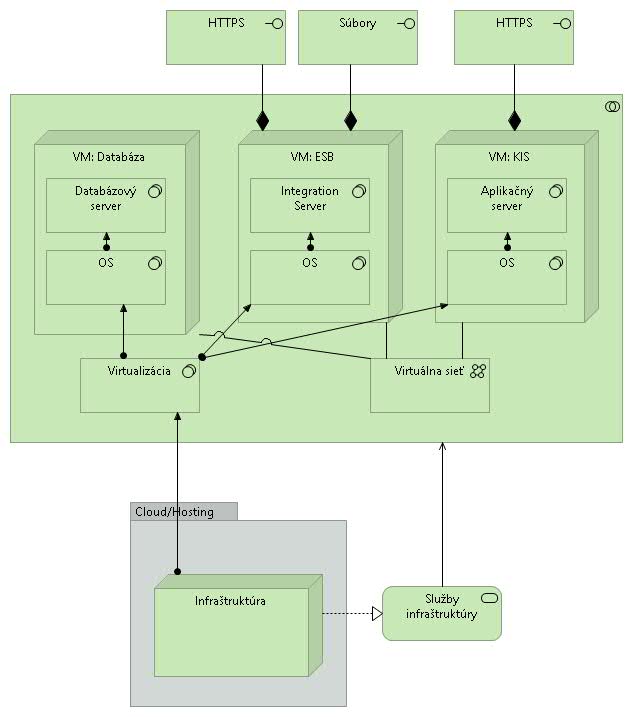 Požiadavky na bezpečnosťPožaduje sa, aby bol projekt implementácie KIS realizovaný v súlade so zákonom č. 69/2018 Z. z. o kybernetickej bezpečnosti a aby bol zabezpečený jeho súlad s požiadavkami zákona č. 18/2018 Z. z. o ochrane osobných údajov (GDPR).Prístup používateľov do KIS musí byť riadený na základe funkčných a dátových oprávnení. KIS musí byť integrovaný s centrálnym systémom riadenia identít BBSK LDAP, v rámci ktorého sú evidovaní všetci zamestnanci a ich zaradenie do príslušných rolí a pracovných pozícií. Priradenie oprávnení na prístup k údajom, prípadne modulom KIS, alebo ich funkcionalitám musia byť riadené na základe príslušnosti zamestnanca do určených užívateľských skupín v rámci centrálneho LDAP BBSK.Aktivita používateľov musí byť zaznamenávaná formou auditného žurnálu tak, aby bolo možné kedykoľvek získať prehľad o tom, kto, kedy a aké aktivity v systémy vykonal.Požiadavky na zálohovanie a riešenie obnovy Zálohovanie produkčného prostredia, ako aj jeho prípadnú obnovu zabezpečuje Poskytovateľ následne po každej implementovanej a zakceptovanej zmene v systéme formou zálohy celej entity virtualizovaného prostredia, v ktorom zmena nastala  na médiu, ktoré musí byť geograficky oddelené od miesta prevádzkovaného cloudu. Zálohovanie dát, uložených v databáze bude riešené automaticky nastavením zálohovacích pravidiel BBSK. Administrátorom Objednávateľa bude sprístupnená konzola nad databázovým prostredím, v ktorej budú administrované samotné pravidlá na zálohovanie, prípadne na obnovu údajov. Nakoľko systém KIS nebude zaradený medzi kritické informačné systémy BBSK, zálohovanie postačuje riešiť tak, aby bolo možné obnoviť prevádzku KIS v priebehu dvoch pracovných dní odo dňa vzniku takejto potreby. Požaduje sa vykonávať týždenné zálohovanie a to v rozsahu úplnej zálohy virtualizovaného prostredia. Požaduje sa zabezpečiť dostupnosť poslednej úplnej zálohy. Komplexné zálohovanie dát sa požaduje vykonávať raz mesačne. Priebežné zálohovanie údajov bude vykonané každodenne a to v nočných hodinách.Objednávateľ  je oprávnený vyžiadať od poskytovateľa zaslanie archívnych kópií svojich dát a to až 4krát ročne. Poskytovateľ doručí bezpečným spôsobom odsúhlaseným zmluvnými stranami úplný archív dát objednávateľa aj bez vyžiadania a to s dátami k 31.12. a to najneskôr do 10 pracovných dní po skončení kalendárneho roka.Testovanie Počas prevádzky systému budú periodicky raz za 6 mesiacov vykonávané testy s cieľom včas identifikovať možné prevádzkové problémy a to opakovaním akceptačného testovania v rozsahu:POŽIADAVKY NA ŠKOLENIAV rámci Zmluvy budú Poskytovateľom realizované školenia k implementovanému systému KIS a to minimálne v rozsahu:Školenie administrátorovŠkolenie administrátorov (max. 2 osoby):Administrácia prístupových a funkčných právZálohovanie a obnovenie údajov systémuÚpravy číselníkovIntegračná platformaNastavovanie auditovania a logovania systémuNastavenia vektorových vrstiev sprístupnených užívateľomv celkovom rozsahu 2 dni.Školenie analytikovŠkolenie analytikov (max. 20 osôb) na všetky dodané časti informačného systému so zameraním na tvorbu analytických výstupov zo systému, ako aj optimalizácií procesov, ktoré systém umožní:Evidencia majetku a jeho údržbaEnergetický managementAnalytika a reportyOptimalizácia procesov evidencie, správy a údržby majetkuMožnosti integráciív celkovom rozsahu 5 dní. Školenie kľúčových užívateľovŠkolenie analytikov – kľúčových užívateľov (max. 30 osôb) na všetky dodané časti informačného systému bude rozdelené do samostatných blokov podľa pracovného zaradenia:Evidencia nehnuteľného majetkuEvidencia hnuteľného majetku a VTZ zariadeníÚdržbaEnergetický managementv celkovom rozsahu max. 10 dní.Školenie koncových používateľovŠkolenie koncových užívateľov si zabezpečí objednávateľ vlastnými silami prostredníctvom kľúčových užívateľov a dodanej dokumentácie.Školenia môžu byť realizované v priestoroch zabezpečených Objednávateľom, alebo Poskytovateľom podľa vzájomnej dohody.ŠPECIFIKÁCIA SLUŽIEB PODPORYVšeobecné podmienky poskytovaných služieb podporyPožiadavka na reportySú vyžadované reporty o rozsahu poskytnutých služieb podpory aplikačného programového vybavenia, ktorý je súčasťou hodnotenia úrovne poskytovaných služieb. Report bude obsahovať minimálne nasledovné položky: Identifikátor Problému v centrálnom Helpdesku, Dátum vytvorenia, Dátum poslednej zmeny, Klient (identifikátor klienta KIS ), Identifikácia modulu/komponentu prípadne funkčnej časti KIS, Zadávateľ, Riešiteľ, Popis, Priorita(Typ požiadavky vzhľadom na SLA), Reakčná doba SLA, Odchýlka od reakčnej doby SLA, Doba neutralizácie Problému SLA, Odchýlka od doby neutralizácie Problému SLA, Rozsah služieb podpory aplikačného programového vybavenia v hodinách. Akceptačné konanie Poskytovateľ sa zaväzuje poskytovať Služby podpory nepretržite počas trvania zmluvy, pričom akceptácia tohto plnenia je vykonaná na mesačnej báze vždy na konci daného mesiaca. Fakturácia je vykonávaná podľa podmienok stanovených Zmluvou, pričom prílohou faktúry je report (výkaz): O vykonaných Službách podpory a parametre poskytnutých služieb. O vykonaných Službách podpory aplikačného programového vybavenia evidovaných v centrálnom Helpdesku uzatvorených v danom mesiaci. O vykonaných službách podpory a rozvoja s uvedením parametrov služieb.Parametre kvality poskytovaných služieb podpory prevádzky a údržby, a služieb podpory aplikačného programového vybaveniaReakčná doba Poskytovateľa na problém Objednávateľa sa určuje na základe príslušnej úrovne spracovania Problémov. Poskytovateľ poskytuje Služby podpory na základnej úrovni spracovania požiadaviek (USP). Čas sa vždy meria od momentu, kedy je Problém zaznamenaný do Helpdesku alebo v prípade nedostupnosti Helpdesku od momentu nahlásenia Problému alternatívnym spôsobom, t. j. od momentu doručenia hlásenia Problému emailom alebo nahlásením Problému telefonicky. Ak sa zmluvné strany prostredníctvom kontaktných osôb nedohodnú na rovnakej kategorizácii priority požiadavky, eskalujú požiadavku na osoby uvedené, ako osoby zodpovedných za plnenie zmluvy, ktorý sú povinný riešiť eskaláciu v rámci svojich kompetencií. Dohoda na ich úrovni má konečnú platnosť.V prípade, že Incident má za následok znemožnenie používania IS (kategória A), je Poskytovateľ povinný po vzájomnej dohode s kontaktnými osobami Objednávateľa, súbežne s odstránením Incidentu, poskytnúť súčinnosť pri návrhu náhradného riešenia formou organizačného opatrenia tak, aby neboli narušené prevádzkové ani iné činnosti Objednávateľa a jeho organizácií.V prípade poruchy technickej a systémovej infraštruktúry na strane Objednávateľa sa čas riešenia pozastavuje až do doby odstránenia poruchy tejto infraštruktúry, pričom Poskytovateľ nie je v omeškaní. Tento stav sa ukončuje odstránením poruchy na strane Objednávateľa a následným informovaním Poskytovateľa o tejto skutočnosti. V prípade poruchy technickej a systémovej infraštruktúry na strane Poskytovateľa sa čas riešenia nepozastavuje, Poskytovateľ sa v prípade neodstráni poruchu v stanovenom čase dostáva do omeškania. Tento stav sa ukončuje odstránením poruchy na strane Objednávateľa a následným informovaním Poskytovateľa o tejto skutočnosti. V prípade, že problém je možné odstrániť len službou Upgrade/ Update, a chyba nie je na strane Poskytovateľa, Poskytovateľ to vyznačí v dohodnutom informačnom systéme kontaktného centra, v prípade výpadku IS prostredníctvom emailu s využitím formulára súvisiaceho s vykonávanými činnosťami, existujúcimi v rámci riadenia Incidentov používaného u Objednávateľa.V rámci riešenia Incidentu vyvinie Poskytovateľ maximálne úsilie aby nedošlo ku strate a nekonzistencií dát.V prípade, že pri kontrole správnosti riešenia Incidentu dodaného Poskytovateľom dôjde k zisteniu nedostatkov alebo chýb, budú tieto skutočnosti oznámené Poskytovateľovi a požiadavka na odstránenie Incidentu zo strany Objednávateľa bude klasifikovaná ako nevyriešená.Záznamy o vykonaných činnostiach tejto služby dodáva Poskytovateľ Objednávateľovi prostredníctvom nástrojov používaných u Poskytovateľa v rámci systému podpory projektov a zákazníkov kontaktného centra - Helpdesku.Servisná podporaSlužby servisnej podpory prevádzky KIS zahŕňajú predovšetkým:Zabezpečenie servisnej podpory KIS odbornými zamestnancami dodávateľa pre riešenie hlásených incidentov, a to počas pracovných dní, v čase od 8:00 do 16:00 hodiny,Odstraňovanie hlásených incidentov a odstraňovanie chýb v jednotlivých moduloch KIS, brániacich bezproblémovému používaniu informačného systému, s dodržaním požadovaných reakčných časov, resp. poskytnutie náhradného riešenia pri riešení incidentov,Poskytovanie odborných telefonických, mailových a osobných konzultácií pre kľúčových používateľov ohľadom poskytnutia odpovedí na otázky týkajúce sa problémových situácií, ktoré môžu vzniknúť pri používaní KIS, ako aj ohľadom spôsobu realizácie nových požiadaviek na KIS, a to počas pracovných dní, v čase od 8:00 do 16:00 hodiny,prevádzka HelpDesku pre určených pracovníkov BBSK, pre nahlasovanie a riadenie životného cyklu  riešenia incidentov a požiadaviek, a to počas pracovných dní, v čase od 8:00 do 16:00 hodiny. Helpdesk musí zaznamenávať transparentne všetky udalosti, na základe ktorých bude možné preukázateľne dokladovať plnenie poskytovaných služieb a reakčných časov. Helpdesk musí mať funkcionalitu automatickej mailovej notifikácie určených zamestnancov BBSK pri akejkoľvek zmene stavu riešenia nahláseného incidentu. Súčasťou používateľského rozhrania musí byť možnosť nahrať viaceré prílohy k incidentu (obrázky, dokumenty a pod.). V prípade nedostupnosti Helpdesku musí dodávateľ poskytnúť náhradné riešenie pre hlásenie incidentov, a to až do doby opätovného sprístupnenia Helpdesku.Požadované parametre kvality služieb servisnej podpory KIS BBSK:A - Kritický incident: Systém ako celok zlyhal a je mimo prevádzky. Nie je známe žiadne dočasné riešenie ani alternatíva, ktorá by viedla k opätovnému sprevádzkovaniu systému aspoň v obmedzenom stave. B – Vysoký incident: Systém má výrazne obmedzenú schopnosť prevádzky. Hlavné komponenty nefungujú a v prevádzke vykazujú vady. Kľúčová funkcionalita je obmedzená.C – Normálny incident: Systém vykazuje výpadok menej dôležitej funkcionality alebo komponentu, ktorý nemá kritický dopad na užívateľov ale funkčnosť systému je obmedzená. Systém nespôsobuje trvalú stratu údajov alebo ich vážne poškodenie.Zaradenie incidentu do príslušnej kategórie je na prvotnom posúdení Objednávateľa. V prípade rozporu o zaradení incidentu budú obe strany rokovať o zaradení vady do príslušnej kategórie.Technologická podporaTechnologická podpora oprávňuje BBSK získať bez ďalších poplatkov najnovšie  aktualizácie (update) a/alebo verzie nové verzie (upgrade) SW aplikácie KIS rozsahu dodaných licencií minimálne jedenkrát za 12 (dvanásť) mesiacov počas platnosti zmluvy, ak sú uvoľnené k distribúcii koncovému užívateľovi.Služba technologickej podpory zahŕňa:upgrade KIS pri prechode na vyššie verzie webových prehliadačov do 6 mesiacov od uvoľnenia vyššej verzie,upgrade novej verzie KIS do 6 mesiacov po písomnom oznámení Objednávateľa Poskytovateľovi o pláne nasadenia vyššej verzie využívaného podporného informačného systému (operačný systém, databázový server, aplikačný server),dodanie administrátorskej podpory pri upgrade systému na novú verziu (podpora implementácie/testovacej prevádzky, technická dokumentácia, testovacie postupy),aktualizácia užívateľskej dokumentácie pri upgrade SW aplikácie KIS,poradenstvo v otázkach, ktoré sa môžu vyskytnúť pri používaní/reinštalácií SW aplikácie KIS, ktoré nie je možné vyriešiť pomocou užívateľskej alebo administrátorskej dokumentácie a nie sú zapríčinené chybou SW aplikácie.Služby podpory a rozvojaPoradenské služby a služby rozvoja KIS zahŕňajú:Zabezpečenie poskytovania poradenských služieb KIS odbornými zamestnancami poskytovateľa počas pracovných dní, v čase od 8:00 do 16:00 hodiny.Implementáciu legislatívnych zmien do KIS.Poradenstvo pri migrácii údajov, alebo aj samotnú migráciu údajov do systému KIS z existujúcich systémov vo vopred stanovenom a odsúhlasenom rozsahu.Poradenstvo pri pasportizácii údajov o majetku nad rámec 20 človekodní, ktoré sú súčasťou dodania Diela. Integráciu na ďalšie systémy Objednávateľa, alebo externé systémy podľa požiadaviek Objednávateľa vo vopred stanovenom rozsahu a za vzájomne odsúhlasených podmienok.Poradenstvo pri implementácii plnej funkčnosti systému KIS do procesov ObjednávateľaRealizáciu zmien funkčnosti, rozšírení, integrácií, školení, konfigurácií a nastavení KIS na základe požiadaviek Objednávateľa a aktualizácia príslušnej dokumentácie KIS a to v súlade s Registrom požiadaviek vytvoreným v rámci skúšobnej prevádzky.Služby rozvoja budú vykonávané len na základe zadania požiadavky na rozvoj do HelpDesku alebo na základe písomnej objednávky vydanej zo strany BBSK.Proces objednania služby rozvoja sa začína vytvorením požiadavky a jej predložením poskytovateľovi. Požiadavku je oprávnená predložiť len oprávnená osoba zo strany Objednávateľa uvedenej v zozname oprávnených osôb. V prípade, ak poskytovateľom odhadovaná prácnosť na realizáciu zadanej požiadavky je viac ako 2 hodiny, objednávke musí predchádzať vypracovanie cenovej kalkulácie poskytovateľom v rozsahu požiadaviek BBSK a to najneskôr do pätnástich pracovných dní od doručenia požiadavky. Na základe požiadavky vypracuje poskytovateľ záväzný rozpočet realizácie vo forme cenovej kalkulácie. Pre vypracovanie návrhu riešenia poskytne BBSK dodávateľovi súčinnosť nevyhnutnú na jeho vypracovanie.Prioritné integrácieV rámci služieb podpory a rozvoja, časti poradenské služby a rozvoj KIS budú prioritne realizované integrácie, ktoré sú pre Objednávateľa kľúčové, a to integrácia na systém ISPIN a systém SAP. Integrácia bude, rovnako ak všetky integrácie, realizovaná využitím integračnej platformy, ktorá je súčasťou dodaného Diela. Rozsah integrácie, akými sú požadovaná aktuálnosť údajov, ich rozsah ako aj úroveň integrácie (jednosmerná na čítanie, zápis, obojsmerná na čítanie a zápis) bude popísaný už vo fáze skúšobnej prevádzky diela. Implementácia bude realizovaná Poskytovateľom podľa všeobecných podmienok pre poskytovanie poradenských služieb a podpory.Všeobecné požiadavkyProjektový manažmentPožaduje sa, aby projekt implementácie KIS bol zo strany poskytovateľa riadený v súlade s Výnosom č. 55/2014 Z. z. o štandardoch pre informačné systémy verejnej správy, prílohy č. 4 Štandard pre riadenie informačno-technologických projektov a Metodickým pokynom k Výnosu o štandardoch pre ISVS. V rámci projektového riadenia sa požaduje použitie metodiky Prince 2 alebo ekvivalentu.Požadovaná súčinnosťPožaduje sa, aby Poskytovateľ poskytoval Verejnému objednávateľovi súčinnosť v rámci aktivít informovania a komunikácie pri:tvorbe a implementácii komunikačného plánu,koordinácii komunikácie s ostatnými súvisiacimi aktivitami,príprave podkladov a produkcii materiálov.Poskytovateľ bude poskytovať súčinnosť pri vykonávaní pasportizácie Objednávateľom, jeho organizáciami OvZP a externými poskytovateľmi služieb tak, aby systém KIS pre správu a údržbu majetku BBSK plnil svoj účel v najväčšej možnej miere.Súčinnosť pri pasportizácii sa predpokladá a požaduje v rozsahu 20 človekodní.Požadovaný harmonogram Za sprístupnenie diela/deň sprístupnenia Diela sa rozumie deň, kedy bude verejnému obstarávateľovi sprístupnené testovacie prostredie diela v cloude s dodanými, nainštalovanými a funkčnými licenciami v stave "ako stojí a leží" od Poskytovateľa. Pod pojmom „licencie“ sú myslené všetky SW komponenty, ktoré bude dodané dielo v celom požadovanom rozsahu používať.Pod Skúšobnou prevádzkou sa rozumie obdobie, počas ktorého bude systém Poskytovateľ kustomizovať a parametrizovať sprístupnené dielo podľa požiadaviek verejného obstarávateľa v rozsahu úpravy dátových štruktúr, nastavovaní a úprave grafického užívateľského prostredia, konfigurácie integračného rozhrania, konfigurácie aplikačnej infraštruktúry, konfigurácia užívateľských prístupov.C. OBCHODNÉ PODMIENKY1. Verejný obstarávateľ určuje svoje obchodné podmienky dodania predmetu zákazky v Zmluve o dielo a poskytnutovanie služieb, ktorá bude uzavretá s úspešným uchádzačom. Návrh zmluvy o dielo a poskytnutovanie služieb tvorí prílohu č. 1 týchto SP. Uchádzač predložením ponuky vyjadruje súhlas so zmluvnými podmienkami, ktoré verejný obstarávateľ uviedol v prílohe č. 1 SP2. Verejný obstarávateľ si vyhradzuje právo neprijať ani jednu z predložených ponúk, ak zmluvné podmienky uvedené v návrhu záväzných zmluvných podmienok predložených uchádzačom budú v rozpore s oznámením o vyhlásení verejného obstarávania, prostredníctvom ktorého bol postup tohto verejného obstarávania vyhlásený a týmito SP a ak sa budú vymykať obvyklým zmluvným podmienkam a budú znevýhodňovať verejného obstarávateľa.3. Do návrhu zmluvy nesmú byť zapracované zmeny, ktoré by boli v rozpore so SP, menili by rovnováhu zmluvných povinností v neprospech verejného obstarávateľa, zvyšovali by mieru povinností v neprospech verejného obstarávateľa, zvyšovali cenu plnenia či mali iný podstatný vplyv na jej obsah. Pokiaľ uchádzač takéto zmeny v návrhu zmluvy v ponuke uskutoční, môže byť jeho návrh posúdený verejným obstarávateľom ako nezodpovedajúci požiadavkám verejného obstarávateľa na predmet zákazky. Nepripúšťajú sa žiadne sankcie za porušenie zmluvných povinností verejného obstarávateľa, okrem tých, ktoré sa nachádzajú v zmluve o dielo a poskytnutie služieb uvedenej v prílohe č. 1 týchto SP.D. SPÔSOB URČENIA CENY Do konečnej ceny, ktorá bude zmluvnou cenou, musia byť započítané všetky výdavky uchádzača súvisiace s poskytnutím predmetu zákazky podľa časti B. Opis predmetu zákazky a príslušných príloh týchto SP a podľa požiadaviek uvedených v zmluve o dielo a poskytnutovanie služieb (príloha č. 1 týchto SP).V cene musia byť zahrnuté všetky náklady spojené s vývoja predmetu zákazky, vrátane všetkých súvisiacich služieb a poplatkov. Záujemca je pred predložením svojej ponuky povinný vziať do úvahy všetko, čo je nevyhnutné na úplné a riadne plnenie zmluvy, pričom do svojich cien zahrnie všetky náklady spojené s plnením predmetu zákazky.Navrhnutá cena bude predložená v ponuke v členení:Obdobie trvania zmluvy 60 mesiacov + 36 mesiacov opcia:cena za poskytnutie licencie na programové vybavenie –  KIS – multilicencia v EUR bez/s DPH,cena za služby prevádzky + cloudové uložisko v EUR bez/s DPH,cena za školenie administrátorov v EUR bez/s DPH,cena za školenie analytikov v EUR bez/s DPH,cena za školenie kľúčových užívateľov v EUR bez/s DPH,cena za služby servisnej podpory v EUR bez/s DPH,cena za služby technologickej podpory v EUR bez/s DPH,cena za služby poradenstva a rozvoja v EUR bez/s DPH,celková cena za predmet zákazky spolu na obdobie 60 mesiacov + OPCIE v rozsahu max. 36 mesiacov v EUR s/bez DPH (kritérium na vyhodnotenie ponúk)Ak uchádzač nie je platiteľom DPH, uvedie navrhovanú zmluvnú cenu celkom. Na skutočnosť, že nie je platiteľom DPH, upozorní v ponuke.V prípade, ak je uchádzač zahraničnou osobou, uvedie celkovú cenu predmetu zákazky v EUR s DPH ako cenu v EUR bez DPH (bez DPH platnej v krajine sídla uchádzača) navýšenú o aktuálne platnú sadzbu DPH v SR (DPH odvádza v prípade úspešnosti jeho ponuky verejný obstarávateľ).V prípade, že si verejný obstarávateľ min. 60 kalendárnych dní pred uplynutím platnosti zmluvy o dielo a poskytnutovanie služieb uplatní opciu v trvaní 1 kalendárny rok (12 mesiacov) na služby Podpory produktívnej prevádzky SLA/KIS a služby Prevádzky, verejný obstarávateľ navrhovanú zmluvnú cenu za opčné obdobie 1. kalendárneho roka určí ako súčet cien za 12 mesiacov služieb Podpory produktívnej prevádzky SLA/KIS a 12 mesiacov služieb prevádzky v EUR s DPH, podľa ponuky úspešného uchádzača, a to za rovnako stanovených podmienok. Rovnakým spôsobom bude postupovať pri uplatnení opcie za opčné obdobie 2. a 3. kalendárneho roka. E. KRITÉRIÁ NA VYHODNOTENIE  PONÚK  A PRAVIDLÁ  ICH UPLATNENIA1. Ponuky sa vyhodnocujú na základe najnižšej ceny.Pod cenou sa rozumie celková cena za premet zákazky v EUR s DPH, ktorá je výsledkom vyplnenia návrhu na plnenie kritérií vypracovaného uchádzačom, v zmysle špecifikácie predmetu zákazky uvedenej v časti:  B. Opis predmetu zákazky a v prílohách týchto súťažných podkladov (porovnávací parameter – najnižšia cena). Uchádzačom navrhovaná cena za predmet zákazky  musí byť uvedená v EUR, matematicky zaokrúhlená na dve desatinné miesta.2. Úspešným uchádzačom sa stane uchádzač, ktorý po uskutočnení elektronickej aukcie predloží vo svojej ponuke najnižšiu celkovú cenu za premet zákazky za v EUR s DPH. Poradie ostatných uchádzačov sa stanoví podľa stanoveného kritéria, t. j. na druhom mieste sa umiestni uchádzač s druhou najnižšou celkovou cenou za predmet zákazky, na treťom mieste sa umiestni uchádzač s treťou najnižšou celkovou cenou za predmet zákazky atď.F. PODMIENKY  ÚČASTI  UCHÁDZAČOVUchádzač musí spĺňať nasledujúce podmienky účasti.1. OSOBNÉ POSTAVENIE1. V zmysle § 32 ods. 1 ZVO, verejného obstarávania sa môže zúčastniť len ten, kto spĺňa tieto podmienky účasti týkajúce sa osobného postavenia:a) nebol on, ani jeho štatutárny orgán, ani člen štatutárneho orgánu, ani člen dozorného orgánu, ani prokurista právoplatne odsúdený za trestný čin korupcie, trestný čin poškodzovania finančných záujmov Európskych spoločenstiev, trestný čin legalizácie príjmu z trestnej činnosti, trestný čin založenia, zosnovania a podporovania zločineckej skupiny, trestný čin založenia, zosnovania alebo podporovania teroristickej skupiny, trestný čin terorizmu a niektorých foriem účasti na terorizme, trestný čin obchodovania s ľuďmi, trestný čin, ktorého skutková podstata súvisí s podnikaním alebo trestný čin machinácie pri verejnom obstarávaní a verejnej dražbe,b) nemá evidované nedoplatky na poistnom na sociálne poistenie a zdravotná poisťovňa neeviduje voči nemu pohľadávky po splatnosti podľa osobitných predpisov (§ 170 ods. 21 zákona č. 461/2003 Z.z. o sociálnom poistení v znení zákona č. 221/2019 Z.z., § 25 ods. 5 zákona č. 580/2004 Z.z. o zdravotnom poistení a o zmene a doplnení zákona č. 95/2002 Z.z. o poisťovníctve a o zmene a doplnení niektorých zákonov v znení zákona č. 221/2019 Z.z.)v Slovenskej republike alebo v štáte sídla, miesta podnikania alebo obvyklého pobytu,c) nemá evidované daňové nedoplatky voči daňovému úradu a colnému úradu podľa osobitných predpisov (Zákon č. 199/2004 Z.z. Colný zákon a o zmene a doplnení niektorých zákonov v znení neskorších predpisov, Zákon č. 563/2009 Z.z. o správe daní (daňový poriadok) a o zmene a doplnení niektorých zákonov v znení neskorších predpisov) v Slovenskej republike alebo v štáte sídla, miesta podnikania alebo obvyklého pobytu,d) nebol na jeho majetok vyhlásený konkurz, nie je v reštrukturalizácii, nie je v likvidácii, ani nebolo proti nemu zastavené konkurzné konanie pre nedostatok majetku alebo zrušený konkurz pre nedostatok majetku,e) je oprávnený dodávať tovar, uskutočňovať stavebné práce alebo poskytovať službu.f) nemá uložený zákaz účasti vo verejnom obstarávaní potvrdený konečným rozhodnutím v Slovenskej republike alebo v štáte sídla, miesta podnikania alebo obvyklého pobytu,g) nedopustil sa v predchádzajúcich troch rokoch od vyhlásenia alebo preukázateľného začatia verejného obstarávania závažného porušenia povinností v oblasti ochrany životného prostredia, sociálneho práva alebo pracovného práva podľa osobitných predpisov, (Napríklad: Zákonník práce, zákon č. 82/2005 Z.z. o nelegálnej práci a nelegálnom zamestnávaní a o zmene a doplnení niektorých zákonov v znení neskorších predpisov, zákon č. 223/2001 Z.z. o odpadoch a o zmene a doplnení niektorých zákonov v znení neskorších predpisov, Dohovor Medzinárodnej organizácie práce o slobode združovania a ochrane práva organizovať sa č. 87 z roku 1948 (oznámenie FMZV č. 489/1990 Zb.), Dohovor Medzinárodnej organizácie práce o použití zásad práva organizovať sa a kolektívne vyjednávať č. 98 z roku 1949 (oznámenie FMZV č. 470/1990 Zb.), Dohovor Medzinárodnej organizácie práce o nútenej alebo povinnej práci č. 29 z roku 1930 (oznámenie FMZV č. 506/1990 Zb.), Dohovor Medzinárodnej organizácie práce o zrušení nútenej práce č. 105 z roku 1957 (oznámenie FMZV č. 340/1998 Z.z.), Dohovor Medzinárodnej organizácie práce o minimálnom veku na prijatie do zamestnania č. 138 z roku (oznámenie FMZV č. 341/1998 Z.z.), Dohovor o diskriminácii v zamestnaní a povolaní č. 111 z roku 1958 (oznámenie FMZV č. 465/1990 Zb.), Dohovor Medzinárodnej organizácie práce o rovnakom odmeňovaní pracujúcich mužov a žien za prácu rovnakej hodnoty č. 100 z roku 1951 (oznámenie FMZV č. 450/1990 Zb.), Dohovor Medzinárodnej organizácie práce o zákaze a o okamžitých opatreniach na odstránenie najhorších foriem detskej práce č. 182 z roku 1999 (oznámenie MZV SR č. 38/2001 Z.z.), Viedenský dohovor o ochrane ozónovej vrstvy (oznámenie MZV SR č. 53/1994 Z.z.), Montrealský protokol o látkach, ktoré porušujú ozónovú vrstvu (oznámenie MZV SR č. 53/1994 Z.z.), Bazilejský dohovor o riadení pohybov nebezpečných odpadov cez hranice štátov a ich zneškodňovaní (oznámenie č. 53/1994 Z.z.), Štokholmský dohovor o perzistentných organických látkach (oznámenie MZV SR č. 593/2004 Z.z.), Rotterdamský dohovor o udeľovaní predbežného súhlasu po predchádzajúcom ohlásení na dovoz a vývoz vybraných nebezpečných chemických látok a prípravkov (oznámenie MZV SR č. 280/2007 Z.z.) za ktoré mu bola právoplatne uložená sankcia, ktoré dokáže verejný obstarávateľ a obstarávateľ preukázať,h) nedopustil sa v predchádzajúcich troch rokoch od vyhlásenia alebo preukázateľného začatia verejného obstarávania závažného porušenia profesijných povinností, ktoré dokáže verejný obstarávateľ a obstarávateľ preukázať.2. Ak v § 32 ods. 3 ZVO nie je ustanovené inak, uchádzač alebo záujemca preukazuje splnenie podmienok účasti podľa § 32 ods. 1 ZVO:a) písm. a) doloženým výpisom z registra trestov nie starším ako tri mesiace ku dňu uplynutia lehoty na predkladanie ponúk,b) písm. b) doloženým potvrdením zdravotnej poisťovne a Sociálnej poisťovne nie starším ako tri mesiace ku dňu uplynutia lehoty na predkladanie ponúk,c) písm. c) doloženým potvrdením miestne príslušného daňového úradu a miestne príslušného colného úradu nie starším ako tri mesiace,d) písm. d) doloženým potvrdením príslušného súdu nie starším ako tri mesiace ku dňu uplynutia lehoty na predkladanie ponúk,e) písm. e) doloženým dokladom o oprávnení dodávať tovar, uskutočňovať stavebné práce alebo poskytovať službu, ktorý zodpovedá predmetu zákazky,f) písm. f) doloženým čestným vyhlásením.3. Uchádzač alebo záujemca nie je povinný predkladať doklady podľa § 32 ods. 2 ZVO, ak verejný obstarávateľ alebo obstarávateľ je oprávnený použiť údaje z informačných systémov verejnej správy podľa osobitného predpisu (§ 1 ods. 1 zákona č. 177/2018 Z.z. o niektorých opatreniach na znižovanie administratívnej záťaže využívaním informačných systémov verejnej správy a o zmene a doplnení niektorých zákonov (zákon proti byrokracii) v znení zákona č. 221/2019 Z.z.). Ak uchádzač alebo záujemca nepredloží doklad podľa § 32 ods. 2 písm. a) ZVO, je povinný na účely preukázania podmienky podľa § 32 ods. 1 písm. a) ZVO poskytnúť verejnému obstarávateľovi alebo obstarávateľovi údaje potrebné na vyžiadanie výpisu z registra trestov (§ 10 ods. 4 zákona č. 330/2007 Z.z. o registri trestov a o zmene a doplnení niektorých zákonov v znení neskorších predpisov). Údaje podľa druhej vety verejný obstarávateľ alebo obstarávateľ oprávnený použiť údaje z informačných systémov verejnej správy podľa osobitného predpisu (§ 1 ods. 1 zákona č. 177/2018 Z.z. o niektorých opatreniach na znižovanie administratívnej záťaže využívaním informačných systémov verejnej správy a o zmene a doplnení niektorých zákonov (zákon proti byrokracii) v znení zákona č. 221/2019 Z.z.) bezodkladne zašle v elektronickej podobe prostredníctvom elektronickej komunikácie Generálnej prokuratúre Slovenskej republiky na vydanie výpisu z registra trestov. 4. Ak uchádzač má sídlo, miesto podnikania alebo obvyklý pobyt mimo územia Slovenskej republiky a štát jeho sídla, miesta podnikania alebo obvyklého pobytu nevydáva niektoré z dokladov uvedených v § 32 ods. 2 ZVO alebo nevydáva ani rovnocenné doklady, možno ich nahradiť čestným vyhlásením podľa predpisov platných v štáte jeho sídla, miesta podnikania alebo obvyklého pobytu.5. Ak právo štátu uchádzača so sídlom, miestom podnikania alebo obvyklým pobytom mimo územia Slovenskej republiky neupravuje inštitút čestného vyhlásenia, môže ho nahradiť vyhlásením urobeným pred súdom, správnym orgánom, notárom, inou odbornou inštitúciou alebo obchodnou inštitúciou podľa predpisov platných v štáte sídla, miesta podnikania alebo obvyklého pobytu uchádzača.6. Konečným rozhodnutím príslušného orgánu verejnej moci na účely preukazovania splnenia podmienok účasti sa rozumiea) právoplatné rozhodnutie príslušného správneho orgánu, proti ktorému nie je možné podať žalobu,b) právoplatné rozhodnutie príslušného správneho orgánu, proti ktorému nebola podaná žaloba,c) právoplatné rozhodnutie súdu, ktorým bola žaloba proti rozhodnutiu alebo postupu správneho orgánu zamietnutá alebo konanie zastavené alebod) iný právoplatný rozsudok súdu.7. Uchádzač sa považuje za spĺňajúceho podmienky účasti týkajúce sa osobného postavenia podľa § 32 ods. 1 písm. b) a c) ZVO, ak zaplatil nedoplatky alebo mu bolo povolené nedoplatky platiť v splátkach.8. Uchádzač môže v zmysle § 152 ods. 1 ZVO preukázať splnenie podmienok účasti osobného postavenia podľa § 32 ods. 1 písm. a) až f) a ods. 2, 4 a 5 ZVO zápisom do zoznamu hospodárskych subjektov.9. Verejný obstarávateľ informuje uchádzačov, že doklady ktoré podľa § 32 ods. 3 ZVO nevyžaduje od uchádzačov z dôvodu použitia údajov z informačných systémov verejnej správy predkladať, sú: výpis z registra trestov uchádzača podľa § 32 ods. 2 písm. a) ZVO, v prípade výpisu z registra trestov pre fyzickú osobu uchádzač verejnému obstarávateľovi predloží údaje v rozsahu podľa § 10 ods. 4 Zákona č. 330/2007 Z. z. o registri trestov a o zmene doplnení niektorých zákonov v znení neskorších predpisov, v zmysle ktorého bude verejný obstarávateľ oprávnený podať žiadosť a prevziať výpis/y z registra trestov potvrdenia zdravotnej poisťovne a Sociálnej poisťovne podľa § 32 ods. 2 písm. b) ZVO,potvrdenie miestne príslušného daňového úradu a miestne príslušného colného úradu podľa § 32 ods. 2 písm. c) ZVO,doklad o oprávnení dodávať tovar, uskutočňovať stavebné práce alebo poskytovať službu, ktorý zodpovedná predmetu zákazky podľa § 32 ods. 2 písm. e) ZVO. Uvedené platí v prípade uchádzačov so sídlom alebo miestom podnikania v Slovenskej republike.2. EKONOMICKÉ A FINAČNÉ POSTAVENIE.Nepožaduje sa.3.  TECHNICKÁ ALEBO ODBORNÁ SPÔSOBILOSŤ.Podmienky účasti technickej a odbornej spôsobilosti preukáže uchádzač predložením nasledujúcich dokladov:1.	Uchádzač preukáže splnenie podmienky účasti podľa § 34 ods. 1 písm. a) ZVO predložením zoznamu dodávok tovaru za predchádzajúcich päť rokov od vyhlásenia verejného obstarávania s uvedením cien, lehôt dodania a odberateľov; dokladom je referencia, ak odberateľom bol verejný obstarávateľ alebo obstarávateľ.Podmienka účasti podľa § 34 ods. 1 písm. a) zákona bude splnená, ak uchádzač horeuvedeným zoznamom preukáže:a) dodávku tovaru rovnakého alebo podobného charakteru ako je predmet zákazky za predchádzajúcich 5 rokov, t. j. 5 rokov spätne od vyhlásenia verejného obstarávania, v množstve minimálne jedného informačného systému v hodnote minimálne 200 000 EUR bez DPH. Za dodávku tovaru rovnakého alebo podobného charakteru ako je predmet zákazky sa pritom považuje dodávka informačného systému modulárneho charakteru, slúžiaceho na evidenciu, správu a údržbu majetku.V prípade, ak tovar dodával uchádzač ako člen združenia skupiny dodávateľov, vyčísli a započíta iba počet a finančný objem, dodávaný ním samotným.Verejný obstarávateľ predĺžil rozhodné obdobie na 5 rokov s ohľadom na špecifickosť premetu zákazky, ako aj z dôvodu umožnenia účasti čo najväčšieho počtu uchádzačov.2. Uchádzač preukáže splnenie podmienky účasti podľa § 34 ods. 1 písm. g) ZVO predložením údajov o vzdelaní a odbornej praxi alebo o odbornej kvalifikácií osôb určených na plnenie zmluvy alebo riadiacich zamestnancov. Minimálna úroveň:Požaduje sa predložiť údaje o odbornej kvalifikácii osôb, ktoré budú určené na plnenie zmluvy:3.	Uchádzač alebo záujemca môže na preukázanie technickej spôsobilosti alebo odbornej spôsobilosti využiť technické a odborné kapacity inej osoby, bez ohľadu na ich právny vzťah. V takomto prípade musí uchádzač alebo záujemca verejnému obstarávateľovi alebo obstarávateľovi preukázať, že pri plnení zmluvy alebo koncesnej zmluvy bude skutočne používať kapacity osoby, ktorej spôsobilosť využíva na preukázanie technickej spôsobilosti alebo odbornej spôsobilosti. Skutočnosť podľa druhej vety preukazuje záujemca alebo uchádzač písomnou zmluvou uzavretou s osobou, ktorej technickými a odbornými kapacitami mieni preukázať svoju technickú spôsobilosť alebo odbornú spôsobilosť. Z písomnej zmluvy musí vyplývať záväzok osoby, že poskytne svoje kapacity počas celého trvania zmluvného vzťahu. Osoba, ktorej kapacity majú byť použité na preukázanie technickej spôsobilosti alebo odbornej spôsobilosti, musí preukázať splnenie podmienok účasti týkajúce sa osobného postavenia a nesmú u nej existovať dôvody na vylúčenie podľa § 40 ods. 6 písm. a) až h) a ods. 7; oprávnenie dodávať tovar, uskutočňovať stavebné práce, alebo poskytovať službu preukazuje vo vzťahu k tej časti predmetu zákazky alebo koncesie, na ktorú boli kapacity záujemcovi alebo uchádzačovi poskytnuté. Ak ide o požiadavku súvisiacu so vzdelaním, odbornou kvalifikáciou alebo relevantnými odbornými skúsenosťami najmä podľa odseku 1 písm. g), uchádzač alebo záujemca môže využiť kapacity inej osoby len, ak táto bude reálne vykonávať stavebné práce alebo služby, na ktoré sa kapacity vyžadujú.4. Doplňujúce informácie k podmienkam účasti.1. Predpokladom splnenia podmienok účasti  je predloženie všetkých dokladov a dokumentov tak, ako je uvedené v oznámení o vyhlásení verejného obstarávania a v týchto SP. Všetky doklady preukázanie splnenia podmienok účasti predkladá uchádzač ako originály alebo úradne overené kópie.2. Členovia komisie budú vyhodnocovať splnenie podmienok účasti aplikovaním postupov uvedených 
v § 40 ZVO a § 152 ods. (4) ZVO.3. Skupina dodávateľov preukazuje splnenie podmienok účasti vo verejnom obstarávaní týkajúcich sa osobného postavenia za každého člena skupiny osobitne a splnenie podmienok účasti vo verejnom obstarávaní týkajúcich sa finančného a ekonomického postavenia a technickej spôsobilosti alebo odbornej spôsobilosti preukazuje spoločne. Oprávnenie dodávať tovar, uskutočňovať stavebné práce alebo poskytovať službu preukazuje člen skupiny len vo vzťahu k tej časti predmetu zákazky alebo koncesie, ktorú má zabezpečiť.4. V zmysle § 39 ods. (1) ZVO, hospodársky subjekt môže predbežne nahradiť doklady na preukázanie splnenia podmienok účasti určené verejným obstarávateľom predložením jednotného európskeho dokumentu. Náležitosti týkajúce sa jednotného európskeho dokumentu upravujú ust. § 39 ZVO, vyhlášky Úradu pre verejné obstarávanie č. 155/2016 Z.z., ktorou sa ustanovujú podrobnosti o jednotnom európskom dokumente a jeho obsahu a Vykonávacieho nariadenia Komisie (EÚ) 2016/7 z 5. januára 2016, ktorým sa ustanovuje štandardný formulár pre jednotný európsky dokument pre obstarávanie. 5. Verejný obstarávateľ umožňuje hospodárskym subjektom prehlásiť splnenie podmienok účasti finančného a ekonomického postavenia a podmienky účasti technickej alebo odbornej spôsobilosti prostredníctvom globálneho údaju uvedeného v oddiel α IV. Časti jednotného európskeho dokumentu.6. Uchádzač, subdodávateľ, alebo osoba, ktorej zdroje či kapacity majú byť použité na preukázanie splnenia podmienok účasti môže predbežne nahradiť doklady na preukázanie splnenia podmienok účasti jednotným európskym dokumentom. Súhrnný materiál obsahujúci zhrnutie základných informácií o Jednotnom európskom dokumente pre verejné obstarávanie so zameraním na jednotlivé subjekty verejného obstarávania a s praktickým návodom na jeho vypĺňanie. Viac informácií ako aj samotný formulár vo formáte .rtf je možné nájsť na webovom sídla Úradu pre verejné obstarávanie na adrese http://www.uvo.gov.sk/legislativametodika-dohlad/jednotny-europsky-dokument-pre-verejne-obstaravanie-603.html.G.  NÁVRH UCHÁDZAČA NA PLNENIE KRITÉRIÍKomplexný informačný systém pre evidenciu, správu a údržbu majetkuObchodné meno uchádzača:Sídlo alebo miesto podnikania uchádzača:IČO:Právna forma:e-mail:telefónne číslo:* v prípade položky 4.3 sa jedná o predpokladané množstvoUchádzač vyhlasuje, že * JE / NIE JE platiteľom DPH (uchádzač zakrúžkuje relevantný údaj).V prípade, ak uchádzač nie je zdaniteľnou osobou pre DPH, uvedie v stĺpci „Cena za m.j. v EUR s DPH” svoju konečnú cenu. V prípade, ak je uchádzač zahraničnou osobou, uvedie v stĺpci „Cena za m.j. v EUR s DPH” sumu bez DPH navýšenú o aktuálne platnú sadzbu DPH v SR (DPH odvádza v prípade úspešnosti jeho ponuky verejný obstarávateľ).V ……………….…….., dňa ....................				……………………………….......................uviesť miesto a dátum podpisu				vypísať meno, priezvisko a funkciuoprávnenej osoby uchádzačaPoznámka:dátum musí byť aktuálny vo vzťahu ku dňu uplynutia lehoty na predkladanie ponúk,  návrh na plnenie kritérií uchádzača musí byť v zmysle bodu č. 14 týchto SP vložený do systému JOSEPHINE vo formáte .pdf“uchádzač zaokrúhli svoje návrhy v zmysle matematických pravidiel na 2 desatinné miesta.H. REGISTRÁCIA DO SYSTÉMU JOSEPHINE1.1	Uchádzač má možnosť sa registrovať do systému JOSEPHINE pomocou hesla alebo aj pomocou občianskeho preukazom s elektronickým čipom a bezpečnostným osobnostným kódom (eID)1.2 	Predkladanie ponúk je umožnené iba autentifikovaným uchádzačom. Autentifikáciu je možné vykonať týmito spôsobmi:a)	v systéme JOSEPHINE registráciou a prihlásením pomocou občianskeho preukazu s elektronickým čipom a bezpečnostným osobnostným kódom (eID). V systéme je autentifikovaná spoločnosť, ktorú pomocou eID registruje štatutár danej spoločnosti. Autentifikáciu vykonáva poskytovateľ systému JOSEPHINE a to v pracovných dňoch v čase 8.00 – 16.00 hod. b) 	nahraním kvalifikovaného elektronického podpisu (napríklad podpisu eID) štatutára danej spoločnosti na kartu užívateľa po registrácii a prihlásení do systému JOSEPHINE. Autentifikáciu vykoná poskytovateľ systému JOSEPHINE a to v pracovných dňoch v čase 8.00 – 16.00 hod.c) 	vložením plnej moci na kartu užívateľa po registrácii, ktorá je podpísaná elektronickým podpisom štatutára aj splnomocnenou osobou, alebo prešla zaručenou konverziou. Autentifikáciu vykoná poskytovateľ systému JOSEPHINE a to v pracovné dni v čase 8.00 – 16.00 hod.  d)	počkaním na autentifikačný kód, ktorý bude poslaný na adresu sídla firmy do rúk štatutára uchádzača v listovej podobe formou doporučenej pošty. Lehota na tento úkon sú obvykle 3 pracovné dni a je potrebné s touto lehotou počítať pri vkladaní ponuky.1.3 	Autentifikovaný uchádzač si po prihlásení do systému JOSEPHINE v prehľade - zozname obstarávaní vyberie predmetné obstarávanie a vloží svoju ponuku do určeného formulára na príjem ponúk, ktorý nájde v záložke „Ponuky a žiadosti“.Pojem / skratkaVysvetlenieBBSKBanskobystrický samosprávny krajCRZCentrálny register zmlúvCZTCentrálne zásobovanie teplomIAASInfraštruktúra ako služba (angl. Infrastructure as a Service)ISPINWebová aplikácia majetok a účtovníctvo OvZPGDPRGeneral Data Protection RegulationGISGeografický informačný systémKISKomplexný informačný systémLVList vlastníctvaOGCOpen GIS consortiumOPaOZOdborné prehliadky a odborné skúškyOvZPOrganizácie v zriaďovateľskej pôsobnostiNEISNárodný Emisný Informačný SystémRSCRegionálna správa ciestRTFRich text format (formát súboru)SAPEkonomický informačný systém používaný na ÚBBSKS-JTSKSúradnicový systém jednotnej trigonometrickej siete katastrálnejSIEASlovenská inovačná a energetická agentúraSLAService level agreementSTNSlovenská technická normaVTZVyhradené technické zariadenieVÚCVyšší územný celokWMSWeb map service, mapová služba poskytujúca priestorové údaje formou obrázkov (rastrov)WMTSWeb map tile service, mapová služba poskytujúca priestorové údaje formou dlaždíc (tiles)XLSXFormát súboru Microsoft ExcelTyp testovTesty realizujePožiadavky na poskytovateľaFunkčné testy Poskytovateľ Príprava, realizácia a vyhodnotenie testov Bezpečnostné testy Poskytovateľ Príprava, realizácia a vyhodnotenie testov Záťažové testy Poskytovateľ Príprava, realizácia a vyhodnotenie testov Systémové integračné testy Poskytovateľ Príprava, realizácia a vyhodnotenie testov Testy použiteľnosti (usability) koncových služieb Objednávateľ Príprava, realizácia a vyhodnotenie testov Používateľské akceptačné testovanie PoskytovateľSúčinnosť a podpora pri príprave, realizácii a vyhodnotení testov Penetračné testy PoskytovateľSúčinnosť a podpora pri príprave, realizácii a vyhodnotení testov Typ testovTesty realizujePožiadavky na poskytovateľaBezpečnostné testy Poskytovateľ Príprava, realizácia a vyhodnotenie testov Záťažové testy Poskytovateľ Príprava, realizácia a vyhodnotenie testov Systémové integračné testy Poskytovateľ Príprava, realizácia a vyhodnotenie testov Penetračné testy PoskytovateľSúčinnosť a podpora pri príprave, realizácii a vyhodnotení testov Kategória incidentuReakčná doba odozvyDoba vyriešeniaA 3 hodiny2 pracovné dníB1 pracovný deň5 pracovných dníC2 pracovné dni10 pracovných dníMesiac ->I.II.III.IV.V.VI.VII.VIII.IX.X.XI.XII.XIII.XCVIDodanie dielaSprístupnenie dielaSkúšobná prevádzkaTestovanie a odovzdanie dielaŠkoleniaSlužby PodporySlužby PrevádzkyI. Minimálne jedna osoba vo funkcii Projektový manažér musí spĺňať nasledovné minimálne požiadavky:minimálne 5 ročné skúsenosti s riadením projektového tímu,riadenie minimálne 2 rôznych projektov (plnení) súvisiacich s implementáciou/nasadením systému pre evidenciu/správu/údržbu majetku).Uchádzač na preukázanie splnenia vyššie uvedených minimálnych požiadaviek na osobu vo funkcii Projektový manažér predloží:profesijný životopis so zoznamom odborných skúseností v takom rozsahu, aby bolo možné posúdiť splnenie podmienky účasti.II.  Minimálne jedna osoba vo funkcii IT expert pre databázy musí spĺňať nasledovné minimálna požiadavky: minimálne 3 ročné skúsenosti v oblasti správy/vývoja databáz.Uchádzač na preukázanie splnenia vyššie uvedených minimálnych požiadaviek na osobu vo funkcii IT expert pre databázy predloží:profesijný životopis so zoznamom odborných skúseností v takom rozsahu, aby bolo možné posúdiť splnenie podmienky účasti.III. Minimálne jedna osoba vo funkcii IT expert pre analýzy informačných systémov/softwarový analytik musí spĺňať nasledovné minimálna požiadavky:minimálne 3 ročné skúsenosti (odborná prax) v oblasti analýzy informačných systémov/softwarový analytik.Uchádzač na preukázanie splnenia vyššie uvedených minimálnych požiadaviek na osobu vo funkcii IT expert pre analýzy informačných systémov/softwarový analytik predloží:profesijný životopis so zoznamom odborných skúseností v takom rozsahu, aby bolo možné posúdiť splnenie podmienky účasti.IV. Minimálne jedna osoba vo funkcii IT expert v oblasti návrhu architektúry informačných systémov musí spĺňať nasledovné minimálna požiadavky:minimálne 3 ročné skúsenosti (odborná prax) v oblasti návrhu architektúry informačných systémov.Uchádzač na preukázanie splnenia vyššie uvedených minimálnych požiadaviek na osobu vo funkcii IT expert v oblasti návrhu architektúry informačných systémov predloží:profesijný životopis so zoznamom odborných skúseností v takom rozsahu, aby bolo možné posúdiť splnenie podmienky účasti.V. Minimálne jedna osoba vo funkcii IT administrátor musí spĺňať nasledovné minimálna požiadavky:minimálne 3 ročné skúseností (odborná prax) v oblasti správy informačných systémov.Uchádzač na preukázanie splnenia vyššie uvedených minimálnych požiadaviek na osobu vo funkcii IT administrátor predloží:profesijný životopis so zoznamom odborných skúseností v takom rozsahu, aby bolo možné posúdiť splnenie podmienky účasti.ZMLUVA NA 60 MESIACOV + 36 MESIACOV OPCIAPoložkaM.j.Cena za m.j. v EUR bez DPHDPH (20 %)Cena za m.j. v EUR s DPHMnožstvo/Predpokladané množstvo*Celková cena v EUR bez DPHCelková cena v EUR s DPH1. Cena za Dielo a poskytnutie licencie na programové vybavenie –  KIS – multilicencia súbor12. Služby prevádzky + cloudové úložisko mesiac943. Náklady na školenia3. Náklady na školenia3. Náklady na školenia3. Náklady na školenia3. Náklady na školenia3. Náklady na školenia3. Náklady na školenia3.1. Školenie administrátorovčlovekodeň23.2 Školenie analytikov človekodeň53.3 Školenie kľúčových užívateľovčlovekodeň104. Služby podpory 4. Služby podpory 4. Služby podpory 4. Služby podpory 4. Služby podpory 4. Služby podpory 4. Služby podpory 4.1 Servisná podporamesiac844.2 Technologická podporamesiac844.3 Služby poradenstva a rozvojačlovekohodina4 000Celková cena za predmet zákazky na obdobie 60 mesiacov + 36 MESIACOV (kritérium na vyhodnotenie ponúk)Celková cena za predmet zákazky na obdobie 60 mesiacov + 36 MESIACOV (kritérium na vyhodnotenie ponúk)Celková cena za predmet zákazky na obdobie 60 mesiacov + 36 MESIACOV (kritérium na vyhodnotenie ponúk)Celková cena za predmet zákazky na obdobie 60 mesiacov + 36 MESIACOV (kritérium na vyhodnotenie ponúk)Celková cena za predmet zákazky na obdobie 60 mesiacov + 36 MESIACOV (kritérium na vyhodnotenie ponúk)Celková cena za predmet zákazky na obdobie 60 mesiacov + 36 MESIACOV (kritérium na vyhodnotenie ponúk)